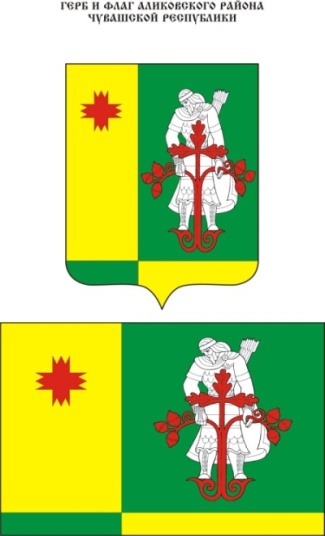 Муниципальная  газета Аликовского   района  Чувашской Республики  ________________________________________________________________Распоряжение администрации Аликовского района Чувашской Республики от 01.08.2022 № 106-к Об объявлении конкурса на замещение вакантной должности муниципальной службы администрации Аликовского района Чувашской РеспубликиВ соответствии со статьей 17 Федерального закона «О муниципальной службе Российской Федерации», Положением «О конкурсе на замещение вакантной должности муниципальной службы в исполнительно-распорядительных органах местного самоуправления Аликовского района Чувашской Республики», утвержденным решением Собрания депутатов Аликовского района Чувашской Республики от 27.06.2008 г. № 218:1. Объявить конкурс на замещение вакантной должности муниципальной службы администрации Аликовского района Чувашской Республики:– заведующий сектором организации муниципальных закупок.2. Информацию о проведении конкурса на замещение вакантной должности муниципальной службы разместить на официальном сайте администрации Аликовского района Чувашской Республики и в муниципальной газете «Аликовский вестник» согласно приложению (прилагается).3. Контроль за исполнением настоящего распоряжения возложить на отдел организационно–контрольной, кадровой и правовой работы администрации Аликовского района Чувашской Республики.И.о. главы  администрации Аликовского   района                                              Л.М. Никитина Чувашской Республики объявляет конкурс на замещение следующей вакантной  должности муниципальной службы:– заведующий сектором организации муниципальных закупок администрации Аликовского района Чувашской Республики.К претенденту на замещение вакантной должности предъявляются следующие требования:1. Уровень профессионального образования: высшее образование.2. Стаж муниципальной службы или работы по специальности, направлению подготовки: требования не предъявляются. Граждане, изъявившие желание участвовать в конкурсе, представляет в администрацию Аликовского района Чувашской Республики  следующие документы:а) заявление по утвержденной форме; б) собственноручно заполненную и подписанную анкету по форме, утвержденной Правительством Российской Федерации;в) копию паспорта или заменяющего его документа (соответствующий документ предъявляется лично по прибытии на конкурс);г) документы, подтверждающие необходимое профессиональное образование, стаж работы и квалификацию:- копию трудовой книжки (за исключением случаев, когда служебная (трудовая) деятельность осуществляется впервые) или иные документы, подтверждающие трудовую (служебную) деятельность гражданина;- копии документов о профессиональном образовании, а также по желанию гражданина - о дополнительном профессиональном образовании, о присвоении ученой степени, ученого звания, заверенные нотариально или кадровыми службами по месту работы (службы);д) заключение медицинского учреждения об отсутствии у гражданина заболевания, препятствующего поступлению на муниципальную службу (форма 001-ГС/у);е) документы воинского учета - для военнообязанных и лиц, подлежащих призыву на военную службу;ж) страховое свидетельство обязательного пенсионного страхования, за исключением случаев, когда трудовой договор (контракт) заключается впервые;з) свидетельство о постановке физического лица на учет в налоговом органе по месту жительства на территории Российской Федерации;и) сведения о доходах за год, предшествующий году поступления на муниципальную службу, об имуществе и обязательствах имущественного характера, а также сведения о доходах, об имуществе и обязательствах имущественного характера своих супруги (супруга) и несовершеннолетних детей;к) иные документы, в случаях, предусмотренных действующим законодательством Российской Федерации и Чувашской Республики.Документы на участие в конкурсе принимаются ежедневно с 8:00 до 17:00 (кроме выходных и праздничных дней) с 01 августа 2022 года по 22 августа  2022 года  по адресу: Чувашская Республика, Аликовский район, с. Аликово, ул. Октябрьская, д.21, кабинет  39, 61. Несвоевременное представление указанных документов, представление их в неполном объеме или с нарушением правил оформления без уважительной причины являются основанием для отказа гражданину в их приеме.Первый этап конкурса состоится 25 августа 2022 года в 14.00 часов в администрации Аликовского района, на котором комиссия рассмотрит заявления и комплекты документов, представленных кандидатами для участия в конкурсе на замещение вакантной  должности муниципальной службы администрации Аликовского района.Второй этап – 30 августа 2022 года в 14.00 часовЗа дополнительной информацией обращаться по тел.: 8(83535) 22-2-03, 22-9-56. Постановление администрации Аликовского района Чувашской Республики от 01.08.2022 № 689 «О формировании фонда капитального ремонта многоквартирных домов с. Аликово Аликовского района Чувашской Республики на счете регионального оператора – НО «Республиканский фонд капитального ремонта многоквартирных домов»»Администрация Аликовского района Чувашской Республики п о с т а н о в л я е т:1. Формировать фонд капитального ремонта многоквартирных домов с. Аликово Аликовского района Чувашской Республики на счете регионального оператора – некоммерческой организации «Республиканский фонд капитального ремонта многоквартирных домов» согласно приложению, к настоящему постановлению.2.Настоящее постановление вступает в силу после его официального опубликования.И.о. главы администрацииАликовского района                                                                         Л.М. НикитинаПриложениек постановлению администрацииАликовского района Чувашской Республикиот 01.08.2022 № 689Постановление администрации Аликовского района Чувашской Республики от 02.08.2022 № 690 «О внесении изменений в муниципальную программу «Развитие сельского хозяйства и регулирование рынка сельскохозяйственной продукции, сырья и продовольствия Аликовского района Чувашской Республики»»В соответствии с Бюджетным кодексом Российской Федерации, постановлением администрации Аликовского района Чувашской Республики от 11.12.2018 г. №1387 «Об утверждении Порядка разработки и реализации муниципальных программ Аликовского района Чувашской Республики», администрация Аликовского района Чувашской Республики   п о с т а н о в л я е т:1. Внести в муниципальную программу Аликовского района Чувашской Республики «Развитие сельского хозяйства и регулирование рынка сельскохозяйственной продукции, сырья и продовольствия Аликовского района Чувашской Республики» (далее – Муниципальная программа), утвержденную постановлением администрации Аликовского района от 11.12.2018 г. № 1368 (с изменениями, внесенными постановлениями администрации Аликовского района Чувашской Республики от 03.04.2019 г. № 407, от 01.07.2019 г. № 769, от 29.10.2019 г. № 1394, от 19.11.2019 г. № 1577, от 06.02.2020 г. № 142, от 22.04.2020 г. № 464, от 08.04.2021 г. №333, от 27.12.2021 г. № 1118, от 13.05.2022 г. № 417), следующие изменения:1.1. В паспорте муниципальной программы позицию «Объем финансирования муниципальной программы с разбивкой по годам реализации программы» изложить   в следующей редакции:1.2.  В Разделе III. Обоснование объема финансовых ресурсов, необходимых для реализации Муниципальной программыабзацы четвертый – семидесятый изложить в следующей редакции:«Общий объем финансирования Муниципальной программы в 2019 - 2035 годах составит 61282,19 тыс. рублей, в том числе за счет средств:федерального бюджета - 17901,06 тыс. рублей;республиканского бюджета Чувашской Республики – 33219,23 тыс. рублей;местного бюджета – 6306,22 тыс. рублей;бюджетов сельских поселений - 3855,68 тыс. рублей;внебюджетных источников – 0,0 тыс. рублей.Прогнозируемый объем финансирования Муниципальной программы составляет 61282,19 тыс. рублей, в том числе в:2019 году – 37187,97 тыс. рублей;2020 году –     181,8 тыс. рублей;2021 году –      461,9 тыс. рублей;2022 году –  14558,62 тыс. рублей;2023 году –    3558,7 тыс. рублей;2024 году –    2617,3 тыс. рублей;2025 году –     246,9 тыс. рублей;2026 - 2030 годы – 1234,5 тыс. рублей;2031 - 2035 годы – 1234,5 тыс. рублей;из них средства:федерального бюджета – 17901,06 тыс. рублей (29,2%), в том числе в:2019 году – 14360,46 тыс. рублей;2020 году –         0,0 тыс. рублей;2021 году –         0,0 тыс. рублей;2022 году –   2358,4 тыс. рублей;2023 году –     492,5 тыс. рублей;2024 году –     689,7 тыс. рублей;2025 году –         0,0 тыс. рублей;2026 - 2030 годы – 0,0 тыс. рублей;2031 – 2035 годы – 0,0 тыс. рублей;республиканского бюджета Чувашской Республики – 33219,23 тыс. рублей   (54,2 %), в том числе в:2019 году –  13277,46 тыс. рублей;2020 году –      171,8 тыс. рублей;2021 году –      407,45 тыс. рублей;2022 году –  12007,22 тыс. рублей;2023 году –    2915,5 тыс. рублей;2024 году –    1833,9 тыс. рублей;2025 году –     236,9 тыс. рублей;2026 - 2030 годы – 1184,5 тыс. рублей;2031 –2035 годы – 1184,5 тыс. рублей;местных бюджетов – 6306,22 тыс. рублей (10,3 %), в том числе в:2019 году –  5694,37 тыс. рублей;2020 году –      10,0 тыс. рублей;2021 году –     54,45 тыс. рублей;2022 году –   193,00 тыс. рублей;2023 году –   150,7 тыс. рублей;2024 году –     93,7 тыс. рублей;2025 году –    10,0 тыс. рублей;2026 - 2030 годы –  50,0 тыс. рублей;2031 – 2035 годы – 50,0 тыс. рублей;бюджетов сельских поселений – 3855,68 (6,3 %), в том числе в:2019 году –  3855,68 тыс. рублей;2020 году –  0,0 тыс. рублей;2021 году –  0,0 тыс. рублей;2022 году –  0,0 тыс. рублей;2023 году –  0,0 тыс. рублей;2024 году –  0,0 тыс. рублей;2025 году –  0,0 тыс. рублей;2026 - 2030 годы –  0,0 тыс. рублей;2031 – 2035 годы – 0,0 тыс. рублей;внебюджетных источников – 0,0 (0 %)тыс. рублей, в том числе в:2019 году –  0,0 тыс. рублей;2020 году –  0,0 тыс. рублей;2021 году –  0,0 тыс. рублей;2022 году –  0,0 тыс. рублей;2023 году –  0,0 тыс. рублей;2024 году –  0,0 тыс. рублей;2025 году –  0,0 тыс. рублей;2026 - 2030 годы –   0,0 тыс. рублей;2031 – 2035 годы –  0,0 тыс. рублей.».1.3. Приложение № 2 к Муниципальной программе изложить согласно приложению № 1 к настоящему постановлению.1.4. Приложение № 3 к Муниципальной программе изложить согласно приложению № 2 к настоящему постановлению.	2. Внести в подпрограмму «Стимулирование передовиков отрасли сельского хозяйства Аликовского района Чувашской Республики» Муниципальной программы «Развитие сельского хозяйства и регулирование рынка сельскохозяйственной продукции, сырья и продовольствия Аликовского района Чувашской Республики» (приложение №6), утвержденной постановлением администрации Аликовского района от 11.12.2018г. № 1368 (далее – подпрограмма Муниципальной программы), следующие изменения:2.1.  В паспорте подпрограммы Муниципальной программы позицию «Объем финансирования подпрограммы с разбивкой по годам реализации подпрограммы» изложить в следующей редакции:2.2. В Разделе III. Обоснование объема финансовых ресурсов, необходимых для реализации подпрограммы Муниципальной программыабзацы третий – шестой изложить в следующей редакции:«Общий объем финансирования подпрограммы Муниципальной программы в 2019 - 2035 годах составит 219,39 тыс. рублей, в том числе за счет средств:республиканского бюджета Чувашской Республики – 0,0 тыс. рублей;местного бюджета – 219,39 тыс. рублей;Прогнозируемый объем финансирования Муниципальной подпрограммы составит 219,39 тыс. рублей, в том числе в:2019 году –   154,54 тыс. руб.;2020 году -        0,0 тыс. руб.;2021 году –      33,0 тыс. руб.;2022 году –      31,85 тыс. руб.;2023 году –       0,0 тыс. руб.;2024 году –       0,0 тыс. руб.;2025 году –       0,0 тыс. руб.;2026-2030 годах – 0,0 тыс. руб.;2031-2035 годах – 0,0 тыс. руб.из них средства:федерального бюджета – 0,0 тыс. руб. (0%), в том числе в:2019 году –        0,0 тыс. руб.;2020 году –        0,0 тыс руб.;2021 году –        0,0 тыс. руб.;2022 году –        0,0 тыс. руб.;2023 году –        0,0 тыс. руб.;2024 году –        0,0 тыс. руб.;2025 году -         0,0 тыс. руб.;2026-2030 годах –  0,0 тыс. руб.;2031-2035 годах –  0,0 тыс. руб.республиканского бюджета Чувашской Республики –0,0 тыс. руб. (0 %), в том числе в:2019 году –        0,0 тыс. руб.;2020 году –        0,0 тыс. руб.;2021 году –        0,0 тыс. руб.;2022 году –        0,0 тыс. руб.;2023 году –        0,0 тыс. руб.;2024 году –        0,0 тыс. руб.;2025 году -         0,0 тыс. руб.;2026-2030 годах – 0,0 тыс. руб.;2031-2035 годах – 0,0 тыс. руб.местных бюджетов – 219,39 тыс. руб. (100 %), в том числе в:2019 году –     154,54 тыс. руб.;2020 году -           0,0 тыс. руб.;2021 году –          33,0 тыс. руб.;2022 году –          31,85 тыс. руб.;2023 году –          0,0 тыс. руб.;2024 году –          0,0 тыс. руб.;2025 году –          0,0 тыс. руб.;2026-2030 годах – 0,0 тыс. руб.;2031-2035 годах – 0,0 тыс. руб.внебюджетных источников- 0,0 тыс. рублей, в том числе в:2019 году –       0,0 тыс. руб.;2020 году –       0,0 тыс. руб.;2021 году –       0,0 тыс. руб.;2022 году –       0,0 тыс. руб.;2023 году –       0,0 тыс. руб.;2024 году –       0,0 тыс. руб.;2025 году –       0,0 тыс. руб.;2026-2030 годах –   0,0 тыс. руб.;2031-2035 годах –   0,0 тыс. руб.».2.3. Приложение № 1 к подпрограмме Муниципальной программы изложить согласно приложению № 3 к настоящему постановлению.2.4.  Приложение № 2 к подпрограмме Муниципальной программы изложить согласно приложению № 4 к настоящему постановлению.3. Внести в подпрограмму «Развитие отраслей агропромышленного комплекса» Муниципальной программы «Развитие сельского хозяйства и регулирование рынка сельскохозяйственной продукции, сырья и продовольствия Аликовского района Чувашской Республики» (приложение №7), утвержденной постановлением администрации Аликовского района от 11.12.2018г. № 1368 (далее – подпрограмма Муниципальной программы), следующие изменения:3.1. В паспорте подпрограммы Муниципальной программы позицию «Объем финансирования подпрограммы с разбивкой по годам реализации подпрограммы» изложить в следующей редакции:3.2. В разделе II «Обобщенная характеристика основных мероприятий подпрограммы Муниципальной программы»:дополнить новым абзацем восьмым следующего содержания:«Мероприятие 3.2. «Стимулирование развития приоритетных подотраслей агропромышленного комплекса и развитие малых форм хозяйствования».абзацы восьмой-девятый считать абзацами девятым-десятым.».3.3. В Разделе III. «Обоснование объема финансовых ресурсов, необходимых для реализации подпрограммы Муниципальной программы»абзацы третий – седьмой изложить в следующей редакции:«Общий объем финансирования подпрограммы Муниципальной программы в 2019 – 2035 годах составит 16817,34 тыс. рублей, в том числе за счет средств:федерального бюджета – 201,8 тыс. руб.;республиканского бюджета Чувашской Республики – 16229,69 тыс. рублей;местного бюджета – 385,85 тыс. рублей.Прогнозируемый объем финансирования Муниципальной подпрограммы составит 16817,34 тыс. рублей, в том числе в:2019 году –       0,0 тыс. руб.;2020 году -        0,0 тыс. руб.;2021 году –     229,0 тыс. руб.;2022 году – 12100,34 тыс. руб.;2023 году –   2814,3 тыс. руб.;2024 году –   1673,7 тыс. руб.;2025 году –       0,0 тыс. руб.;2026-2030 годах – 0,0 тыс. руб.;2031-2035 годах – 0,0 тыс. руб.из них средства:федерального бюджета – 201,8 тыс. руб. (1,2%), в том числе в:2019 году –        0,0 тыс. руб.;2020 году –        0,0 тыс руб.;2021 году –        0,0 тыс. руб.;2022 году –    201,8 тыс. руб.;2023 году –        0,0 тыс. руб.;2024 году –        0,0 тыс. руб.2025 году –        0,0 тыс. руб.;2026-2030 годах – 0,0 тыс. руб.;2031-2035 годах – 0,0 тыс. руб.республиканского бюджета Чувашской Республики –16229,69 тыс. руб. (96,5%), в том числе в:2019 году –        0,0 тыс. руб.;2020 году –        0,0 тыс. руб.;2021 году –      217,55 тыс. руб.;2022 году –  11748,54 тыс. руб.;2023 году –    2673,6 тыс. руб.;2024 году –    1590,0 тыс. руб.2025 году –        0,0 тыс. руб.;2026-2030 годах –0,0 тыс. руб.;2031-2035 годах –0,0 тыс. руб.местных бюджетов – 385,85 тыс. руб. (2,3 %), в том числе в:2019 году –          0,0 тыс. руб.;2020 году -           0,0 тыс. руб.;2021 году –         11,45 тыс. руб.;2022 году –       150,0 тыс. руб.;2023 году –       140,7 тыс. руб.;2024 году –         83,7 тыс. руб;2025 году –          0,0 тыс. руб.;2026-2030 годах – 0,0 тыс. руб.;2031-2035 годах – 0,0 тыс. руб.внебюджетных источников- 0,0 тыс. рублей, в том числе в:2019 году –       0,0 тыс. руб.;2020 году –       0,0 тыс. руб.;2021 году –       0,0 тыс. руб.;2022 году –       0,0 тыс. руб.;2023 году –       0,0 тыс. руб.;2024 году –       0,0 тыс. руб.;2025 году –       0,0 тыс. руб.;2026-2030 годах –0,0 тыс. руб.;2031-2035 годах –0,0 тыс. руб.».3.4. Приложение № 1 к подпрограмме Муниципальной программы изложить согласно приложению № 5 к настоящему постановлению.3.5. Приложение № 2 к подпрограмме Муниципальной программы изложить согласно приложению № 6 к настоящему постановлению.4. Настоящее постановление подлежит официальному опубликованию (обнародованию) в муниципальной газете «Аликовский вестник».И. о. главы администрацииАликовского района                                                                Л.М. Никитина                                                                           Приложение № 1к постановлению администрацииАликовского района Чувашской Республикиот   02.08.2022 г.    № 690Приложение № 2Ресурсное обеспечение реализации Муниципальной программы (подпрограммы) Аликовского района «Развитие сельского хозяйства и регулирование рынка сельскохозяйственной продукции сырья и продовольствия Аликовского района Чувашской Республики» за счет всех источников финансирования    Приложение № 2 к постановлению администрацииАликовского района Чувашской Республикиот   02.08.2022 г.    № 690Приложение № 3План реализации Муниципальной программы Аликовского района «Развитие сельского хозяйства и регулирование рынка сельскохозяйственной продукции, сырья и продовольствия Аликовского района Чувашской Республики»на очередной финансовый год и плановый периодПодпрограмма «Стимулирование передовиков отрасли сельского хозяйстваАликовского района Чувашской Республики»Приложение №3к постановлению администрацииАликовского района Чувашской Республикиот 02.08.2022 г.    № 690Приложение №1РЕСУРСНОЕ ОБЕСПЕЧЕНИЕреализации подпрограммы «Стимулирование передовиков отрасли сельского хозяйства Аликовского района Чувашской Республики» муниципальной программы «Развитие сельского хозяйства и регулирование рынка сельскохозяйственной продукции, сырья и продовольствия Аликовского района Чувашской Республики»за счет всех источников финансированияПриложение №4к постановлению администрации Аликовского района Чувашской Республикиот 02.08.2022 г.    № 690                 Приложение № 2План реализации подпрограммы «Стимулирование передовиков отрасли сельского хозяйства Аликовского района Чувашской Республики» Муниципальной программы Аликовского района «Развитие сельского хозяйства и регулирование рынка сельскохозяйственной продукции, сырья и продовольствия Аликовского района Чувашской Республики»  на очередной финансовый год и плановый периодПриложение №5к постановлению администрации Аликовского района Чувашской Республикиот 02.08.2022 г.    № 690Приложение №1РЕСУРСНОЕ ОБЕСПЕЧЕНИЕ реализации подпрограммы «Развитие отраслей агропромышленного комплекса» муниципальной программы «Развитие сельского хозяйства и регулирование рынка сельскохозяйственной продукции, сырья и продовольствия Аликовского района Чувашской Республики»  за счет всех источников финансированияПриложение №6к постановлению администрацииАликовского района Чувашской Республикиот 02.08.2022 г.    № 690Приложение №2План реализации подпрограммы «Развитие отраслей агропромышленного комплекса» Муниципальной программы Аликовского района «Развитие сельского хозяйства, регулирование рынка сельскохозяйственной продукции, сырья и продовольствияАликовского района Чувашской Республики»на очередной финансовый год и плановый периодПостановление администрации Аликовского района Чувашской Республики от 04.08.2022 № 698 «Об изменении вида разрешенного использования земельного участка»В соответствии со статьей 8 Земельного кодекса Российской Федерации от 25 октября 2001 г. № 136-ФЗ, статьей 39 Градостроительного кодекса Российской Федерации от 29 декабря 2004 г. № 190-ФЗ, администрация Аликовского района Чувашской Республика п о с т а н о в л я е т:   Изменить вид разрешенного использования земельного участка с кадастровым номером 21:07:000000:3449, расположенного по адресу: Чувашская Республика - Чувашия, р-н Аликовский, с/пос Раскильдинское, общей площадью 2949 кв.м. с вида разрешенного использования «для сельскохозяйственного производства» на вид разрешенного использования «обеспечение сельскохозяйственного производства».Территориальная зона: Зона сельскохозяйственных угодий (СХ-1).Контроль за исполнением настоящего постановления возложить на отдел экономики, земельных и имущественных отношений администрации Аликовского района.Настоящее постановление подлежит официальному опубликованию и размещению на официальном сайте администрации Аликовского района.И.о. главы администрации Аликовского района                                                                            Л.М. НикитинаПостановление администрации Аликовского района Чувашской Республики от 08.08.2022 № 708 «Об отнесении квартиры к жилым помещениям специализированного жилищного фонда Аликовского района Чувашской Республики»Руководствуясь Жилищным кодексом Российской Федерации, федеральными законами от 21 декабря 1996 г. № 159-ФЗ «О дополнительных гарантиях по социальной поддержке детей-сирот и детей, оставшихся без попечения родителей», от 29 февраля 2012 г. № 15-ФЗ «О внесении изменений в отдельные законодательные акты Российской Федерации в части обеспечения жилыми помещениями детей-сирот и детей, оставшихся без попечения родителей», законами Чувашской Республики от 06 февраля 2009 г. № 5 «Об опеке и попечительстве», от 17 октября 2005 г. № 42 «О регулировании жилищных отношений», от 28 мая 2013 г. № 27 «О внесении изменений в некоторые законодательные акты Чувашской Республики», постановлением Кабинета Министров Чувашской Республики от 25 июля 2013 г. № 292 «Об утверждении Порядка предоставления благоустроенных жилых помещений специализированного жилищного фонда по договорам найма специализированных жилых помещений детям-сиротам и детям, оставшимся без попечения родителей, лицам из числа детей-сирот и детей, оставшихся без попечения родителей», постановлением Правительства Российской Федерации от 26 января 2006 г. № 42 «Об утверждении Правил отнесения жилого помещения к специализированному жилищному фонду и типовых договоров найма специализированных жилых помещений», администрация Аликовского района Чувашской Республики п о с т а н о в л я е т:Отнести квартиру №22 дом №5а по улице Парковая с. Аликово, с/поселение Аликовское, Аликовского района Чувашской Республики, к специализированному жилищному фонду для детей-сирот и детей, оставшихся без попечения родителей, лиц из числа детей-сирот и детей, оставшихся без попечения родителей Аликовского района Чувашской Республики.Настоящее постановление направить в Аликовский сектор Моргаушского отдела Управления Федеральной службы государственной регистрации, кадастра и картографии по Чувашской Республике.Данное постановление подлежит официальному опубликованию (обнародованию) в муниципальной газете «Аликовский вестник» и размещению на официальном сайте Аликовского района.Контроль за исполнением настоящего постановления возложить на первого заместителя главы администрации Аликовского района – начальника управления экономики, сельского хозяйства и экологии Л.М. Никитину.Глава администрации Аликовского района                                                                            А.Н. КуликовКадастровым инженером ООО «Азимут» Борисовым О.В., квалификационный аттестат № 21-12-23, адрес: ЧР, Аликовский район, д. Яжуткино, ул. Дружбы, д.24, тел. 22-9-75, e-mail: azimut-zem@mail.ru, номер в ГРКИ  21703  выполняются кадастровые работы в отношении земельного участка с кадастровым номером 21:07:222301:355, расположенного по адресу: ЧР, Аликовский район, Чувашско- Сорминское сельское поселение, д. Верхние Елыши.Заказчиком кадастровых работ является Администрация Чувашско-Сорминского сельского поселения Аликовского района Чувашской Республики, адрес: ЧР, Аликовский район, с. Чувашская Сорма, ул. Советская, д. 26. Собрание по поводу согласования местоположения границы состоится по адресу: ЧР, Аликовский район, с. Чувашская Сорма, ул. Советская, д. 26 12 сентября 2022 года в 10 часов 00 минут. Кадастровый номер смежного земельного участка с правообладателями, которого требуется согласование границы: 21:07:222301:31, адрес: ЧР, Аликовский район, Чувашско-Сорминское сельское поселение. С проектом межевого плана земельного участка можно ознакомиться по адресу: Чувашская Республика, Аликовский район, с. Аликово, ул. Октябьская, д. 19, оф.4.  Требования о проведении согласования местоположения границ земельных участков на местности и обоснованные возражения о местоположении границ земельного участка после ознакомления с проектом межевого плана принимаются с 09 августа по 09 сентября 2022 года по адресу: ЧР, Аликовский район, с. Аликово, ул. Октябрьская, д. 19, оф.4, а также по адресу: 428017, г. Чебоксары, пр-т Московский, д.37. При проведении согласования местоположения границ при себе необходимо иметь документ, удостоверяющий личность, а также документы о правах на земельный участок (часть 12 статьи 39, часть 2 статьи 40 Федерального закона от 24 июля 2007 г. N 221-ФЗ "О кадастровой деятельности").№ п/пВладелец специального счетаАдрес МКДАдрес МКДАдрес МКДАдрес МКД№ п/пВладелец специального счетаНаименование МОУлица№ домаКорпус1Региональный операторс. Аликовоул. Восточная2а2Региональный операторс. Аликовоул. Октябрьская10Объем финансирования муниципальной программыс разбивкой по годам реализации программы-Прогнозируемый объем финансирования Муниципальной программы составляет 61282,19 тыс. рублей, в том числе в:2019 году – 37187,97 тыс. рублей;2020 году -     181,8 тыс. рублей;2021 году –    461,9 тыс. рублей;2022 году – 14558,62 тыс. рублей;2023 году –   3558,7 тыс. рублей;2024 году –   2617,3 тыс. рублей;2025 году –     246,9 тыс. рублей;2026-2030 годах – 1234,5 тыс. рублей;2031-2035 годах – 1234,5 тыс. рублей;из них средства:федерального бюджета – 17901,06 тыс. руб.        (29,2 %), в том числе в:2019 году – 14360,46 тыс. рублей;2020 году –         0,0   тыс. рублей;2021 году –         0,0   тыс. рублей;2022 году –   2358,4   тыс. рублей;2023 году –     492,5   тыс. рублей;2024 году –     689,7   тыс. рублей;2025 году -  0,0   тыс. рублей;2026-2030 годах – 0,0 тыс. рублей;2031-2035 годах – 0,0 тыс. рублей;республиканского бюджета Чувашской Республики – 33219,23 тыс. рублей (54,2 %), в том числе в:2019 году –  13277,46 тыс. рублей;2020 году –      171,8 тыс. рублей;2021 году –      407,45 тыс. рублей;2022 году –  12007,22 тыс. рублей;2023 году –    2915,5 тыс. рублей;2024 году –    1833,9 тыс. рублей;2025 году –      236,9 тыс. рублей;2026 - 2030 годы – 1184,5 тыс. рублей;2031 –2035 годы – 1184,5 тыс. рублей;местных бюджетов – 6306,22 тыс. рублей (10,3%),      в том числе в:2019 году –5694,37 тыс. рублей;2020 году –  10,0  тыс. рублей;2021 году –  54,45  тыс. рублей;2022 году –193,00  тыс. рублей;2023 году –150,7  тыс. рублей;2024 году –  93,7  тыс. рублей;2025 году –   10,0  тыс. рублей;2026 - 2030 годы –  50,0 тыс. рублей;2031 – 2035 годы –  50,0 тыс. рублей;бюджетов сельских поселений – 3855,68 тыс. рублей  (6,3 %), в том числе в:2019 году –  3855,68 тыс. рублей;2020 году –         0,0  тыс. рублей;2021 году –         0,0  тыс. рублей;2022 году –         0,0  тыс. рублей;2023 году –         0,0  тыс. рублей;2024 году –         0,0  тыс. рублей;2025 году –         0,0  тыс. рублей;2026 - 2030 годы –  0,0 тыс. рублей;2031 – 2035 годы –  0,0 тыс. рублей;внебюджетных источников – 0,0 тыс. рублей (0%),  в том числе в:2019 году –  0,0  тыс. рублей;2020 году –  0,0  тыс. рублей;2021 году –  0,0  тыс. рублей;2022 году –  0,0  тыс. рублей;2023 году –  0,0  тыс. рублей;2024 году –  0,0  тыс. рублей;2025 году –  0,0  тыс. рублей;2026 - 2030 годы –  0,0 тыс. рублей;2031 – 2035 годы – 0,0 тыс. рублей.».«Объем финансирования подпрограммы с разбивкой по годам реализации подпрограммы     –прогнозируемый объем финансирования подпрограммы составляет 219,39 тыс. рублей, в том числе в:	2019 году –   154,54 тыс. руб.;2020 году -        0,0 тыс. руб.;2021 году –      33,0 тыс. руб.;2022 году –      31,85 тыс. руб.;2023 году –       0,0 тыс. руб.;2024 году –       0,0 тыс. руб.;2025 году –       0,0 тыс. руб.;2026-2030 годах – 0,0 тыс. руб.;2031-2035 годах – 0,0 тыс. руб.из них средства:федерального бюджета – 0,0 тыс. руб. (0%),                в том числе в:2019 году –        0,0 тыс. руб.;2020 году –        0,0 тыс руб.;2021 году –        0,0 тыс. руб.;2022 году –        0,0 тыс. руб.;2023 году –        0,0 тыс. руб.;2024 году –        0,0 тыс. руб.;2025 году -         0,0 тыс. руб.;2026-2030 годах –  0,0 тыс. руб.;2031-2035 годах –  0,0 тыс. руб.из них средства:республиканского бюджета Чувашской Республики –    0,0 тыс. руб. (0 %), в том числе в:2019 году –         0,0 тыс. руб.;2020 году –         0,0 тыс. руб.;2021 году –         0,0 тыс. руб.;2022 году –         0,0 тыс. руб.;2023 году –         0,0 тыс. руб.;2024 году –         0,0 тыс. руб.;2025 году -          0,0 тыс. руб.;2026-2030 годах – 0,0 тыс. руб.;2031-2035 годах – 0,0 тыс. руб.местных бюджетов – 219,39 тыс. руб. (100 %)., в том числе в:2019 году –      154,54 тыс. руб.;2020 году -            0,0 тыс. руб.;2021 году –          33,0 тыс. руб.;2022 году –          31,85 тыс. руб.;2023 году –           0,0 тыс. руб.;2024 году –           0,0 тыс. руб.;2025 году –           0,0 тыс. руб.;2026-2030 годах – 0,0 тыс. руб.;2031-2035 годах – 0,0 тыс. руб.внебюджетных источников- 0,0 тыс. рублей (0 %), в том числе в:2019 году –           0,0 тыс. руб.;2020 году –           0,0 тыс. руб.;2021 году –          0,0 тыс. руб.;2022 году –          0,0 тыс. руб.;2023 году –          0,0 тыс. руб.;2024 году –          0,0 тыс. руб.;2025 году –          0,0 тыс. руб.;2026-2030 годах – 0,0 тыс. руб.;2031-2035 годах – 0,0 тыс. руб.».«Объем финансирования подпрограммы    с разбивкой по годам реализации подпрограммы     –прогнозируемый объем финансирования подпрограммы составляет 16817,34 тыс. рублей, в том числе в:	2019 году –        0,0 тыс. руб.;2020 году -         0,0 тыс. руб.;2021 году –    229,0 тыс. руб.;2022 году – 12100,34 тыс. руб.;2023 году –   2814,3 тыс. руб.;2024 году –   1673,7 тыс. руб.;2025 году –         0,0 тыс. руб.;2026-2030 годах –0,0 тыс. руб.;2031-2035 годах –0,0 тыс. руб.из них средства:федерального бюджета – 201,8 тыс. руб. (1,2 %),                в том числе в:2019 году –        0,0 тыс. руб.;2020 году –        0,0 тыс руб.;2021 году –        0,0 тыс. руб.;2022 году –    201,8 тыс. руб.;2023 году –        0,0 тыс. руб.;2024 году –        0,0 тыс. руб.;2025 году -         0,0 тыс. руб.;2026-2030 годах –  0,0 тыс. руб.;2031-2035 годах –  0,0 тыс. руб.из них средства:республиканского бюджета Чувашской Республики – 16229,69 тыс. руб. (96,5 %), в том числе в:2019 году –         0,0 тыс. руб.;2020 году –         0,0 тыс. руб.;2021 году –      217,55 тыс. руб.;2022 году –  11748,54 тыс. руб.;2023 году –    2673,6 тыс. руб.;2024 году –    1590,0 тыс. руб.;2025 году -          0,0 тыс. руб.;2026-2030 годах – 0,0 тыс. руб.;2031-2035 годах – 0,0 тыс. руб.местных бюджетов – 385,85 тыс. руб. (2,3 %)., в том числе в:2019 году –           0,0 тыс. руб.;2020 году -            0,0 тыс. руб.;2021 году –          11,45 тыс. руб.;2022 году –        150,0 тыс. руб.;2023 году –        140,7 тыс. руб.;2024 году –          83,7 тыс. руб.;2025 году –            0,0 тыс. руб.;2026-2030 годах – 0,0 тыс. руб.;2031-2035 годах – 0,0 тыс. руб.внебюджетных источников- 0,0 тыс. рублей (0 %), в том числе в:2019 году –           0,0 тыс. руб.;2020 году –          0,0 тыс. руб.;2021 году –          0,0 тыс. руб.;2022 году –          0,0 тыс. руб.;2023 году –          0,0 тыс. руб.;2024 году –          0,0 тыс. руб.;2025 году –          0,0 тыс. руб.;2026-2030 годах – 0,0 тыс. руб.;2031-2035 годах – 0,0 тыс. руб.». СтатусНаименование муниципальной программы (подпрограммы) Аликовского района (основного мероприятия)Задача муниципальной программы(подпрограммы) Аликовского районаОтветственный исполнитель, соисполнитель, участникиОтветственный исполнитель, соисполнитель, участникиИсточники 
финансированияКод бюджетной классификацииКод бюджетной классификацииКод бюджетной классификацииКод бюджетной классификацииКод бюджетной классификацииКод бюджетной классификации Расходы по годам, тыс. рублей Расходы по годам, тыс. рублей Расходы по годам, тыс. рублей Расходы по годам, тыс. рублей Расходы по годам, тыс. рублей Расходы по годам, тыс. рублей Расходы по годам, тыс. рублей Расходы по годам, тыс. рублей Расходы по годам, тыс. рублей Расходы по годам, тыс. рублей СтатусНаименование муниципальной программы (подпрограммы) Аликовского района (основного мероприятия)Задача муниципальной программы(подпрограммы) Аликовского районаОтветственный исполнитель, соисполнитель, участникиОтветственный исполнитель, соисполнитель, участникиИсточники 
финансированияглавный распорядитель бюджетных средствраздел, подразделраздел, подразделцелевая статья расходовгруппа (подгруппа) вида расходовгруппа (подгруппа) вида расходов2019 2019 2020 2021 2022 2023 2024 2025 2026-2030 2031-2035 12344567789910101112    131415161718Муниципальнаяпрограмма«Развитие сельского хозяйства и регулирование рынка сельскохозяйственной продукции сырья и продовольствия Аликовского района Чувашской Республики»Формирование эффективно функционирующей системы муниципального стратегического управления;стимулирование увеличения объемов производства основных видов сельскохозяйственной продукции ипродукции пищевой и перерабатывающей промышленности;обеспечение финансовой устойчивости сельскохозяйственных товаропроизводителей и организаций АПК;предупреждение возникновения и распространения заразных болезней животных;поддержка развития инфраструктуры агропродовольственного рынка;повышение эффективности регулирования рынков сельскохозяйственной продукции, сырья и продовольствия;поддержка малых форм хозяйствования;повышение уровня рентабельности в сельском хозяйстве для обеспечения его устойчивого развития;стимулирование модернизации и обновления материально-технической и технологической базы функционирования сельскохозяйственного производства;создание благоприятных условий для увеличения объема инвестиций в АПК;стимулирование развития личных подсобных хозяйств и крестьянских (фермерских) хозяйств, формирование инфраструктуры обслуживания и обеспечения их деятельности, содействие развитию кооперации на селе;создание условий для эффективного использования земель сельскохозяйственного назначения;предотвращение выбытия земель сельскохозяйственного назначения, сохранение и вовлечение их в сельскохозяйственное производство, развитие мелиорации земель сельскохозяйственного назначения;экологически регламентированное использование в сельскохозяйственном производстве земельных, водных и других возобновляемых природных ресурсов, а также повышение плодородия почв до оптимального уровня;повышение качества жизни населения района;повышение общественной значимости развития сельских территорий и привлекательности сельской местности для проживания и работы, стимулирование передовиков производства с целью обеспечения дальнейшего роста сельскохозяйственного производства и всемерного повышения эффективности земледелия и животноводстваАдминистрация Аликовского района,отдел сельского хозяйства и экологии администрации Аликовского района, отдел строительства, жилищно-коммунального хозяйства, дорожного хозяйства, транспорта и связи администрации Аликовского района, администрации сельских поселений Аликовского района(по согласованию),БУ ЧР Аликовская районная СББЖ» Госветслужбы Чувашии (по согласованию)сельхозтоваропроизводителиАдминистрация Аликовского района,отдел сельского хозяйства и экологии администрации Аликовского района, отдел строительства, жилищно-коммунального хозяйства, дорожного хозяйства, транспорта и связи администрации Аликовского района, администрации сельских поселений Аликовского района(по согласованию),БУ ЧР Аликовская районная СББЖ» Госветслужбы Чувашии (по согласованию)сельхозтоваропроизводителивсего хххххх37187,9737187,97181,8461,914558,623558,72617,3246,91234,51234,5Муниципальнаяпрограмма«Развитие сельского хозяйства и регулирование рынка сельскохозяйственной продукции сырья и продовольствия Аликовского района Чувашской Республики»Формирование эффективно функционирующей системы муниципального стратегического управления;стимулирование увеличения объемов производства основных видов сельскохозяйственной продукции ипродукции пищевой и перерабатывающей промышленности;обеспечение финансовой устойчивости сельскохозяйственных товаропроизводителей и организаций АПК;предупреждение возникновения и распространения заразных болезней животных;поддержка развития инфраструктуры агропродовольственного рынка;повышение эффективности регулирования рынков сельскохозяйственной продукции, сырья и продовольствия;поддержка малых форм хозяйствования;повышение уровня рентабельности в сельском хозяйстве для обеспечения его устойчивого развития;стимулирование модернизации и обновления материально-технической и технологической базы функционирования сельскохозяйственного производства;создание благоприятных условий для увеличения объема инвестиций в АПК;стимулирование развития личных подсобных хозяйств и крестьянских (фермерских) хозяйств, формирование инфраструктуры обслуживания и обеспечения их деятельности, содействие развитию кооперации на селе;создание условий для эффективного использования земель сельскохозяйственного назначения;предотвращение выбытия земель сельскохозяйственного назначения, сохранение и вовлечение их в сельскохозяйственное производство, развитие мелиорации земель сельскохозяйственного назначения;экологически регламентированное использование в сельскохозяйственном производстве земельных, водных и других возобновляемых природных ресурсов, а также повышение плодородия почв до оптимального уровня;повышение качества жизни населения района;повышение общественной значимости развития сельских территорий и привлекательности сельской местности для проживания и работы, стимулирование передовиков производства с целью обеспечения дальнейшего роста сельскохозяйственного производства и всемерного повышения эффективности земледелия и животноводстваАдминистрация Аликовского района,отдел сельского хозяйства и экологии администрации Аликовского района, отдел строительства, жилищно-коммунального хозяйства, дорожного хозяйства, транспорта и связи администрации Аликовского района, администрации сельских поселений Аликовского района(по согласованию),БУ ЧР Аликовская районная СББЖ» Госветслужбы Чувашии (по согласованию)сельхозтоваропроизводителиАдминистрация Аликовского района,отдел сельского хозяйства и экологии администрации Аликовского района, отдел строительства, жилищно-коммунального хозяйства, дорожного хозяйства, транспорта и связи администрации Аликовского района, администрации сельских поселений Аликовского района(по согласованию),БУ ЧР Аликовская районная СББЖ» Госветслужбы Чувашии (по согласованию)сельхозтоваропроизводителифедеральный бюджет хххххх14360,4614360,460,00,02358,4492,5689,70,00,00,0Муниципальнаяпрограмма«Развитие сельского хозяйства и регулирование рынка сельскохозяйственной продукции сырья и продовольствия Аликовского района Чувашской Республики»Формирование эффективно функционирующей системы муниципального стратегического управления;стимулирование увеличения объемов производства основных видов сельскохозяйственной продукции ипродукции пищевой и перерабатывающей промышленности;обеспечение финансовой устойчивости сельскохозяйственных товаропроизводителей и организаций АПК;предупреждение возникновения и распространения заразных болезней животных;поддержка развития инфраструктуры агропродовольственного рынка;повышение эффективности регулирования рынков сельскохозяйственной продукции, сырья и продовольствия;поддержка малых форм хозяйствования;повышение уровня рентабельности в сельском хозяйстве для обеспечения его устойчивого развития;стимулирование модернизации и обновления материально-технической и технологической базы функционирования сельскохозяйственного производства;создание благоприятных условий для увеличения объема инвестиций в АПК;стимулирование развития личных подсобных хозяйств и крестьянских (фермерских) хозяйств, формирование инфраструктуры обслуживания и обеспечения их деятельности, содействие развитию кооперации на селе;создание условий для эффективного использования земель сельскохозяйственного назначения;предотвращение выбытия земель сельскохозяйственного назначения, сохранение и вовлечение их в сельскохозяйственное производство, развитие мелиорации земель сельскохозяйственного назначения;экологически регламентированное использование в сельскохозяйственном производстве земельных, водных и других возобновляемых природных ресурсов, а также повышение плодородия почв до оптимального уровня;повышение качества жизни населения района;повышение общественной значимости развития сельских территорий и привлекательности сельской местности для проживания и работы, стимулирование передовиков производства с целью обеспечения дальнейшего роста сельскохозяйственного производства и всемерного повышения эффективности земледелия и животноводстваАдминистрация Аликовского района,отдел сельского хозяйства и экологии администрации Аликовского района, отдел строительства, жилищно-коммунального хозяйства, дорожного хозяйства, транспорта и связи администрации Аликовского района, администрации сельских поселений Аликовского района(по согласованию),БУ ЧР Аликовская районная СББЖ» Госветслужбы Чувашии (по согласованию)сельхозтоваропроизводителиАдминистрация Аликовского района,отдел сельского хозяйства и экологии администрации Аликовского района, отдел строительства, жилищно-коммунального хозяйства, дорожного хозяйства, транспорта и связи администрации Аликовского района, администрации сельских поселений Аликовского района(по согласованию),БУ ЧР Аликовская районная СББЖ» Госветслужбы Чувашии (по согласованию)сельхозтоваропроизводителиреспубликанский бюджет Чувашской Республики хххххх13277,4613277,46171,8407,4512007,222915,51833,9236,91184,51184,5Муниципальнаяпрограмма«Развитие сельского хозяйства и регулирование рынка сельскохозяйственной продукции сырья и продовольствия Аликовского района Чувашской Республики»Формирование эффективно функционирующей системы муниципального стратегического управления;стимулирование увеличения объемов производства основных видов сельскохозяйственной продукции ипродукции пищевой и перерабатывающей промышленности;обеспечение финансовой устойчивости сельскохозяйственных товаропроизводителей и организаций АПК;предупреждение возникновения и распространения заразных болезней животных;поддержка развития инфраструктуры агропродовольственного рынка;повышение эффективности регулирования рынков сельскохозяйственной продукции, сырья и продовольствия;поддержка малых форм хозяйствования;повышение уровня рентабельности в сельском хозяйстве для обеспечения его устойчивого развития;стимулирование модернизации и обновления материально-технической и технологической базы функционирования сельскохозяйственного производства;создание благоприятных условий для увеличения объема инвестиций в АПК;стимулирование развития личных подсобных хозяйств и крестьянских (фермерских) хозяйств, формирование инфраструктуры обслуживания и обеспечения их деятельности, содействие развитию кооперации на селе;создание условий для эффективного использования земель сельскохозяйственного назначения;предотвращение выбытия земель сельскохозяйственного назначения, сохранение и вовлечение их в сельскохозяйственное производство, развитие мелиорации земель сельскохозяйственного назначения;экологически регламентированное использование в сельскохозяйственном производстве земельных, водных и других возобновляемых природных ресурсов, а также повышение плодородия почв до оптимального уровня;повышение качества жизни населения района;повышение общественной значимости развития сельских территорий и привлекательности сельской местности для проживания и работы, стимулирование передовиков производства с целью обеспечения дальнейшего роста сельскохозяйственного производства и всемерного повышения эффективности земледелия и животноводстваАдминистрация Аликовского района,отдел сельского хозяйства и экологии администрации Аликовского района, отдел строительства, жилищно-коммунального хозяйства, дорожного хозяйства, транспорта и связи администрации Аликовского района, администрации сельских поселений Аликовского района(по согласованию),БУ ЧР Аликовская районная СББЖ» Госветслужбы Чувашии (по согласованию)сельхозтоваропроизводителиАдминистрация Аликовского района,отдел сельского хозяйства и экологии администрации Аликовского района, отдел строительства, жилищно-коммунального хозяйства, дорожного хозяйства, транспорта и связи администрации Аликовского района, администрации сельских поселений Аликовского района(по согласованию),БУ ЧР Аликовская районная СББЖ» Госветслужбы Чувашии (по согласованию)сельхозтоваропроизводителиместный бюджетхххххх5694,375694,3710,054,45193,0150,793,710,050,050,0Муниципальнаяпрограмма«Развитие сельского хозяйства и регулирование рынка сельскохозяйственной продукции сырья и продовольствия Аликовского района Чувашской Республики»Формирование эффективно функционирующей системы муниципального стратегического управления;стимулирование увеличения объемов производства основных видов сельскохозяйственной продукции ипродукции пищевой и перерабатывающей промышленности;обеспечение финансовой устойчивости сельскохозяйственных товаропроизводителей и организаций АПК;предупреждение возникновения и распространения заразных болезней животных;поддержка развития инфраструктуры агропродовольственного рынка;повышение эффективности регулирования рынков сельскохозяйственной продукции, сырья и продовольствия;поддержка малых форм хозяйствования;повышение уровня рентабельности в сельском хозяйстве для обеспечения его устойчивого развития;стимулирование модернизации и обновления материально-технической и технологической базы функционирования сельскохозяйственного производства;создание благоприятных условий для увеличения объема инвестиций в АПК;стимулирование развития личных подсобных хозяйств и крестьянских (фермерских) хозяйств, формирование инфраструктуры обслуживания и обеспечения их деятельности, содействие развитию кооперации на селе;создание условий для эффективного использования земель сельскохозяйственного назначения;предотвращение выбытия земель сельскохозяйственного назначения, сохранение и вовлечение их в сельскохозяйственное производство, развитие мелиорации земель сельскохозяйственного назначения;экологически регламентированное использование в сельскохозяйственном производстве земельных, водных и других возобновляемых природных ресурсов, а также повышение плодородия почв до оптимального уровня;повышение качества жизни населения района;повышение общественной значимости развития сельских территорий и привлекательности сельской местности для проживания и работы, стимулирование передовиков производства с целью обеспечения дальнейшего роста сельскохозяйственного производства и всемерного повышения эффективности земледелия и животноводстваАдминистрация Аликовского района,отдел сельского хозяйства и экологии администрации Аликовского района, отдел строительства, жилищно-коммунального хозяйства, дорожного хозяйства, транспорта и связи администрации Аликовского района, администрации сельских поселений Аликовского района(по согласованию),БУ ЧР Аликовская районная СББЖ» Госветслужбы Чувашии (по согласованию)сельхозтоваропроизводителиАдминистрация Аликовского района,отдел сельского хозяйства и экологии администрации Аликовского района, отдел строительства, жилищно-коммунального хозяйства, дорожного хозяйства, транспорта и связи администрации Аликовского района, администрации сельских поселений Аликовского района(по согласованию),БУ ЧР Аликовская районная СББЖ» Госветслужбы Чувашии (по согласованию)сельхозтоваропроизводителибюджет сельских поселенийхххххх3855,683855,680,00,00,00,00,00,00,00,0Муниципальнаяпрограмма«Развитие сельского хозяйства и регулирование рынка сельскохозяйственной продукции сырья и продовольствия Аликовского района Чувашской Республики»Формирование эффективно функционирующей системы муниципального стратегического управления;стимулирование увеличения объемов производства основных видов сельскохозяйственной продукции ипродукции пищевой и перерабатывающей промышленности;обеспечение финансовой устойчивости сельскохозяйственных товаропроизводителей и организаций АПК;предупреждение возникновения и распространения заразных болезней животных;поддержка развития инфраструктуры агропродовольственного рынка;повышение эффективности регулирования рынков сельскохозяйственной продукции, сырья и продовольствия;поддержка малых форм хозяйствования;повышение уровня рентабельности в сельском хозяйстве для обеспечения его устойчивого развития;стимулирование модернизации и обновления материально-технической и технологической базы функционирования сельскохозяйственного производства;создание благоприятных условий для увеличения объема инвестиций в АПК;стимулирование развития личных подсобных хозяйств и крестьянских (фермерских) хозяйств, формирование инфраструктуры обслуживания и обеспечения их деятельности, содействие развитию кооперации на селе;создание условий для эффективного использования земель сельскохозяйственного назначения;предотвращение выбытия земель сельскохозяйственного назначения, сохранение и вовлечение их в сельскохозяйственное производство, развитие мелиорации земель сельскохозяйственного назначения;экологически регламентированное использование в сельскохозяйственном производстве земельных, водных и других возобновляемых природных ресурсов, а также повышение плодородия почв до оптимального уровня;повышение качества жизни населения района;повышение общественной значимости развития сельских территорий и привлекательности сельской местности для проживания и работы, стимулирование передовиков производства с целью обеспечения дальнейшего роста сельскохозяйственного производства и всемерного повышения эффективности земледелия и животноводстваАдминистрация Аликовского района,отдел сельского хозяйства и экологии администрации Аликовского района, отдел строительства, жилищно-коммунального хозяйства, дорожного хозяйства, транспорта и связи администрации Аликовского района, администрации сельских поселений Аликовского района(по согласованию),БУ ЧР Аликовская районная СББЖ» Госветслужбы Чувашии (по согласованию)сельхозтоваропроизводителиАдминистрация Аликовского района,отдел сельского хозяйства и экологии администрации Аликовского района, отдел строительства, жилищно-коммунального хозяйства, дорожного хозяйства, транспорта и связи администрации Аликовского района, администрации сельских поселений Аликовского района(по согласованию),БУ ЧР Аликовская районная СББЖ» Госветслужбы Чувашии (по согласованию)сельхозтоваропроизводителиМуниципальнаяпрограмма«Развитие сельского хозяйства и регулирование рынка сельскохозяйственной продукции сырья и продовольствия Аликовского района Чувашской Республики»Формирование эффективно функционирующей системы муниципального стратегического управления;стимулирование увеличения объемов производства основных видов сельскохозяйственной продукции ипродукции пищевой и перерабатывающей промышленности;обеспечение финансовой устойчивости сельскохозяйственных товаропроизводителей и организаций АПК;предупреждение возникновения и распространения заразных болезней животных;поддержка развития инфраструктуры агропродовольственного рынка;повышение эффективности регулирования рынков сельскохозяйственной продукции, сырья и продовольствия;поддержка малых форм хозяйствования;повышение уровня рентабельности в сельском хозяйстве для обеспечения его устойчивого развития;стимулирование модернизации и обновления материально-технической и технологической базы функционирования сельскохозяйственного производства;создание благоприятных условий для увеличения объема инвестиций в АПК;стимулирование развития личных подсобных хозяйств и крестьянских (фермерских) хозяйств, формирование инфраструктуры обслуживания и обеспечения их деятельности, содействие развитию кооперации на селе;создание условий для эффективного использования земель сельскохозяйственного назначения;предотвращение выбытия земель сельскохозяйственного назначения, сохранение и вовлечение их в сельскохозяйственное производство, развитие мелиорации земель сельскохозяйственного назначения;экологически регламентированное использование в сельскохозяйственном производстве земельных, водных и других возобновляемых природных ресурсов, а также повышение плодородия почв до оптимального уровня;повышение качества жизни населения района;повышение общественной значимости развития сельских территорий и привлекательности сельской местности для проживания и работы, стимулирование передовиков производства с целью обеспечения дальнейшего роста сельскохозяйственного производства и всемерного повышения эффективности земледелия и животноводстваАдминистрация Аликовского района,отдел сельского хозяйства и экологии администрации Аликовского района, отдел строительства, жилищно-коммунального хозяйства, дорожного хозяйства, транспорта и связи администрации Аликовского района, администрации сельских поселений Аликовского района(по согласованию),БУ ЧР Аликовская районная СББЖ» Госветслужбы Чувашии (по согласованию)сельхозтоваропроизводителиАдминистрация Аликовского района,отдел сельского хозяйства и экологии администрации Аликовского района, отдел строительства, жилищно-коммунального хозяйства, дорожного хозяйства, транспорта и связи администрации Аликовского района, администрации сельских поселений Аликовского района(по согласованию),БУ ЧР Аликовская районная СББЖ» Госветслужбы Чувашии (по согласованию)сельхозтоваропроизводителивнебюджетные источникихххххх0,00,00,00,00,00,00,00,00,00,0Подпрограмма 1«Развитие ветеринарии»Предупреждение возникновения и распространения заразных болезней животных;предоставление субвенций бюджетам муниципальных районов и бюджетам городских округов для осуществления государственных полномочий Чувашской Республики по организации проведения на территории поселений и городских округов мероприятий по отлову и содержанию безнадзорных животных, а также по расчету и предоставлению указанных субвенций бюджетам поселенийАдминистрация Аликовского района Чувашской Республики,отдел сельского хозяйства и экологии администрации Аликовского района; администрации сельских поселений  Аликовского района (по согласованию),БУ ЧР Аликовская районная СББЖ» Госветслужбы Чувашии (по согласованиюАдминистрация Аликовского района Чувашской Республики,отдел сельского хозяйства и экологии администрации Аликовского района; администрации сельских поселений  Аликовского района (по согласованию),БУ ЧР Аликовская районная СББЖ» Госветслужбы Чувашии (по согласованиювсего хххххх111,5111,5181,8199,9246,9  246,9  246,9  246,9  1234,51234,5Подпрограмма 1«Развитие ветеринарии»Предупреждение возникновения и распространения заразных болезней животных;предоставление субвенций бюджетам муниципальных районов и бюджетам городских округов для осуществления государственных полномочий Чувашской Республики по организации проведения на территории поселений и городских округов мероприятий по отлову и содержанию безнадзорных животных, а также по расчету и предоставлению указанных субвенций бюджетам поселенийАдминистрация Аликовского района Чувашской Республики,отдел сельского хозяйства и экологии администрации Аликовского района; администрации сельских поселений  Аликовского района (по согласованию),БУ ЧР Аликовская районная СББЖ» Госветслужбы Чувашии (по согласованиюАдминистрация Аликовского района Чувашской Республики,отдел сельского хозяйства и экологии администрации Аликовского района; администрации сельских поселений  Аликовского района (по согласованию),БУ ЧР Аликовская районная СББЖ» Госветслужбы Чувашии (по согласованиюфедеральный бюджет 0,00,00,00,00,00,00,00,00,00,0Подпрограмма 1«Развитие ветеринарии»Предупреждение возникновения и распространения заразных болезней животных;предоставление субвенций бюджетам муниципальных районов и бюджетам городских округов для осуществления государственных полномочий Чувашской Республики по организации проведения на территории поселений и городских округов мероприятий по отлову и содержанию безнадзорных животных, а также по расчету и предоставлению указанных субвенций бюджетам поселенийАдминистрация Аликовского района Чувашской Республики,отдел сельского хозяйства и экологии администрации Аликовского района; администрации сельских поселений  Аликовского района (по согласованию),БУ ЧР Аликовская районная СББЖ» Госветслужбы Чувашии (по согласованиюАдминистрация Аликовского района Чувашской Республики,отдел сельского хозяйства и экологии администрации Аликовского района; администрации сельских поселений  Аликовского района (по согласованию),БУ ЧР Аликовская районная СББЖ» Госветслужбы Чувашии (по согласованиюреспубликанский бюджет Чувашской Республики хххххх101,5101,5171,8189,9236,9236,9236,9236,91184,51184,5Подпрограмма 1«Развитие ветеринарии»Предупреждение возникновения и распространения заразных болезней животных;предоставление субвенций бюджетам муниципальных районов и бюджетам городских округов для осуществления государственных полномочий Чувашской Республики по организации проведения на территории поселений и городских округов мероприятий по отлову и содержанию безнадзорных животных, а также по расчету и предоставлению указанных субвенций бюджетам поселенийАдминистрация Аликовского района Чувашской Республики,отдел сельского хозяйства и экологии администрации Аликовского района; администрации сельских поселений  Аликовского района (по согласованию),БУ ЧР Аликовская районная СББЖ» Госветслужбы Чувашии (по согласованиюАдминистрация Аликовского района Чувашской Республики,отдел сельского хозяйства и экологии администрации Аликовского района; администрации сельских поселений  Аликовского района (по согласованию),БУ ЧР Аликовская районная СББЖ» Госветслужбы Чувашии (по согласованиюместный бюджетхххххх10,010,010,010,010,010,010,010,050,050,0Подпрограмма 1«Развитие ветеринарии»Предупреждение возникновения и распространения заразных болезней животных;предоставление субвенций бюджетам муниципальных районов и бюджетам городских округов для осуществления государственных полномочий Чувашской Республики по организации проведения на территории поселений и городских округов мероприятий по отлову и содержанию безнадзорных животных, а также по расчету и предоставлению указанных субвенций бюджетам поселенийАдминистрация Аликовского района Чувашской Республики,отдел сельского хозяйства и экологии администрации Аликовского района; администрации сельских поселений  Аликовского района (по согласованию),БУ ЧР Аликовская районная СББЖ» Госветслужбы Чувашии (по согласованиюАдминистрация Аликовского района Чувашской Республики,отдел сельского хозяйства и экологии администрации Аликовского района; администрации сельских поселений  Аликовского района (по согласованию),БУ ЧР Аликовская районная СББЖ» Госветслужбы Чувашии (по согласованиювнебюджетные источники хххххх0,00,00,00,00,00,00,00,00,00,0Основное мероприятие 1«Предупреждение и ликвидация болезней животных»111,5111,5181,8199,9246,9246,9246,9246,91234,5  1234,5Мероприятие 1.1.Организация и проведение на территории Аликовского района Чувашской Республики мероприятий по отлову и содержанию безнадзорных животныхвсегохххххх111,5111,5181,8199,9     246,9 246,9246,9246,9  1234,5  1234,5Мероприятие 1.1.Организация и проведение на территории Аликовского района Чувашской Республики мероприятий по отлову и содержанию безнадзорных животныхфедеральный бюджетхххххх0,00,00,00,00,00,00,00,00,00,0Мероприятие 1.1.Организация и проведение на территории Аликовского района Чувашской Республики мероприятий по отлову и содержанию безнадзорных животныхреспубликанский бюджет Чувашской Республикихххххх101,5101,5171,8189,9236,9236,9236,9236,9 1184,51184,5Мероприятие 1.1.Организация и проведение на территории Аликовского района Чувашской Республики мероприятий по отлову и содержанию безнадзорных животныхместный бюджетхххххх10,010,010,010,010,010,010,010,050,050,0Мероприятие 1.1.Организация и проведение на территории Аликовского района Чувашской Республики мероприятий по отлову и содержанию безнадзорных животныхвнебюджетные источникихххххх0,00,00,00,00,00,00,00,00,00,0Подпрограмма 2«Устойчивое развитие сельских территорий Аликовского района Чувашской Республики »Обеспечение стабилизации численности сельского населения за счет  создания новых рабочих мест, комфортных условий для проживания путем решения задач комплексного обустройства объектами социальной и инженерной инфраструктуры сельских поселений и удовлетворения потребностей сельского населения в благоустроенном жилье, в том числе молодых семей и молодых специалистов, задействованных в реализации инвестиционных проектов в агропромышленном комплексе Аликовского района;повышение общественной значимости развития сельских территорий и привлекательности сельской местности для проживания и работы;формирование эффективно функционирующей системы муниципального стратегического управленияАдминистрация Аликовского района Чувашской Республики, отдел строительства, жилищно-коммунального хозяйства,    дорожного хозяйства, транспорта и связи  администрации Аликовского района, администрации сельских поселений  Аликовского района (по согласованию)Администрация Аликовского района Чувашской Республики, отдел строительства, жилищно-коммунального хозяйства,    дорожного хозяйства, транспорта и связи  администрации Аликовского района, администрации сельских поселений  Аликовского района (по согласованию)всего хххххх36921,9336921,930,00,00,00,00,00,00,00,0Подпрограмма 2«Устойчивое развитие сельских территорий Аликовского района Чувашской Республики »Обеспечение стабилизации численности сельского населения за счет  создания новых рабочих мест, комфортных условий для проживания путем решения задач комплексного обустройства объектами социальной и инженерной инфраструктуры сельских поселений и удовлетворения потребностей сельского населения в благоустроенном жилье, в том числе молодых семей и молодых специалистов, задействованных в реализации инвестиционных проектов в агропромышленном комплексе Аликовского района;повышение общественной значимости развития сельских территорий и привлекательности сельской местности для проживания и работы;формирование эффективно функционирующей системы муниципального стратегического управленияАдминистрация Аликовского района Чувашской Республики, отдел строительства, жилищно-коммунального хозяйства,    дорожного хозяйства, транспорта и связи  администрации Аликовского района, администрации сельских поселений  Аликовского района (по согласованию)Администрация Аликовского района Чувашской Республики, отдел строительства, жилищно-коммунального хозяйства,    дорожного хозяйства, транспорта и связи  администрации Аликовского района, администрации сельских поселений  Аликовского района (по согласованию)федеральный бюджет хххххх14360,4614360,460,00,00,00,00,00,00,00,0Подпрограмма 2«Устойчивое развитие сельских территорий Аликовского района Чувашской Республики »Обеспечение стабилизации численности сельского населения за счет  создания новых рабочих мест, комфортных условий для проживания путем решения задач комплексного обустройства объектами социальной и инженерной инфраструктуры сельских поселений и удовлетворения потребностей сельского населения в благоустроенном жилье, в том числе молодых семей и молодых специалистов, задействованных в реализации инвестиционных проектов в агропромышленном комплексе Аликовского района;повышение общественной значимости развития сельских территорий и привлекательности сельской местности для проживания и работы;формирование эффективно функционирующей системы муниципального стратегического управленияАдминистрация Аликовского района Чувашской Республики, отдел строительства, жилищно-коммунального хозяйства,    дорожного хозяйства, транспорта и связи  администрации Аликовского района, администрации сельских поселений  Аликовского района (по согласованию)Администрация Аликовского района Чувашской Республики, отдел строительства, жилищно-коммунального хозяйства,    дорожного хозяйства, транспорта и связи  администрации Аликовского района, администрации сельских поселений  Аликовского района (по согласованию)республиканский бюджет Чувашской Республики хххххх13175,9613175,960,00,00,00,00,00,00,00,0Подпрограмма 2«Устойчивое развитие сельских территорий Аликовского района Чувашской Республики »Обеспечение стабилизации численности сельского населения за счет  создания новых рабочих мест, комфортных условий для проживания путем решения задач комплексного обустройства объектами социальной и инженерной инфраструктуры сельских поселений и удовлетворения потребностей сельского населения в благоустроенном жилье, в том числе молодых семей и молодых специалистов, задействованных в реализации инвестиционных проектов в агропромышленном комплексе Аликовского района;повышение общественной значимости развития сельских территорий и привлекательности сельской местности для проживания и работы;формирование эффективно функционирующей системы муниципального стратегического управленияАдминистрация Аликовского района Чувашской Республики, отдел строительства, жилищно-коммунального хозяйства,    дорожного хозяйства, транспорта и связи  администрации Аликовского района, администрации сельских поселений  Аликовского района (по согласованию)Администрация Аликовского района Чувашской Республики, отдел строительства, жилищно-коммунального хозяйства,    дорожного хозяйства, транспорта и связи  администрации Аликовского района, администрации сельских поселений  Аликовского района (по согласованию)местный бюджетхххххх5529,835529,830,00,00,00,00,00,00,00,0Подпрограмма 2«Устойчивое развитие сельских территорий Аликовского района Чувашской Республики »Обеспечение стабилизации численности сельского населения за счет  создания новых рабочих мест, комфортных условий для проживания путем решения задач комплексного обустройства объектами социальной и инженерной инфраструктуры сельских поселений и удовлетворения потребностей сельского населения в благоустроенном жилье, в том числе молодых семей и молодых специалистов, задействованных в реализации инвестиционных проектов в агропромышленном комплексе Аликовского района;повышение общественной значимости развития сельских территорий и привлекательности сельской местности для проживания и работы;формирование эффективно функционирующей системы муниципального стратегического управленияАдминистрация Аликовского района Чувашской Республики, отдел строительства, жилищно-коммунального хозяйства,    дорожного хозяйства, транспорта и связи  администрации Аликовского района, администрации сельских поселений  Аликовского района (по согласованию)Администрация Аликовского района Чувашской Республики, отдел строительства, жилищно-коммунального хозяйства,    дорожного хозяйства, транспорта и связи  администрации Аликовского района, администрации сельских поселений  Аликовского района (по согласованию)бюджет сельских поселенийхххххх3855,683855,680,00,00,00,00,00,00,00,0Подпрограмма 2«Устойчивое развитие сельских территорий Аликовского района Чувашской Республики »Обеспечение стабилизации численности сельского населения за счет  создания новых рабочих мест, комфортных условий для проживания путем решения задач комплексного обустройства объектами социальной и инженерной инфраструктуры сельских поселений и удовлетворения потребностей сельского населения в благоустроенном жилье, в том числе молодых семей и молодых специалистов, задействованных в реализации инвестиционных проектов в агропромышленном комплексе Аликовского района;повышение общественной значимости развития сельских территорий и привлекательности сельской местности для проживания и работы;формирование эффективно функционирующей системы муниципального стратегического управленияАдминистрация Аликовского района Чувашской Республики, отдел строительства, жилищно-коммунального хозяйства,    дорожного хозяйства, транспорта и связи  администрации Аликовского района, администрации сельских поселений  Аликовского района (по согласованию)Администрация Аликовского района Чувашской Республики, отдел строительства, жилищно-коммунального хозяйства,    дорожного хозяйства, транспорта и связи  администрации Аликовского района, администрации сельских поселений  Аликовского района (по согласованию)внебюджетные источники хххххх0,00,00,00,00,00,00,00,00,00,0Основное мероприятие 1Улучшение жилищных условий граждан на селе     1871,89     1871,890,00,00,00,00,00,00,00,0Мероприятие 1.1.Улучшение жилищных условий граждан, проживающих и работающих в сельской местности в рамках реализации мероприятий федеральной целевой программы «Устойчивое развитие сельских территорий на 2014-2017 годы и на период до 2020 года всегохххххх1871,891871,890,00,00,00,00,00,00,00,0Мероприятие 1.1.Улучшение жилищных условий граждан, проживающих и работающих в сельской местности в рамках реализации мероприятий федеральной целевой программы «Устойчивое развитие сельских территорий на 2014-2017 годы и на период до 2020 года федеральный бюджетхххххх1734,81734,80,00,00,00,00,00,00,00,0Мероприятие 1.1.Улучшение жилищных условий граждан, проживающих и работающих в сельской местности в рамках реализации мероприятий федеральной целевой программы «Устойчивое развитие сельских территорий на 2014-2017 годы и на период до 2020 года республиканский бюджет Чувашской Республикихххххх110,73110,730,00,00,00,00,00,00,00,0Мероприятие 1.1.Улучшение жилищных условий граждан, проживающих и работающих в сельской местности в рамках реализации мероприятий федеральной целевой программы «Устойчивое развитие сельских территорий на 2014-2017 годы и на период до 2020 года местный бюджетхххххх26,3626,360,00,00,00,00,00,00,00,0Мероприятие 1.1.Улучшение жилищных условий граждан, проживающих и работающих в сельской местности в рамках реализации мероприятий федеральной целевой программы «Устойчивое развитие сельских территорий на 2014-2017 годы и на период до 2020 года внебюджетные источникихххххх0000000000Основное мероприятие 2Комплексное обустройство населенных пунктов, расположенных в сельской местности, объектами социальной и  инженерной инфраструктуры, а также строительство и реконструкция автомобильных дорогвсегохххххх35050,0435050,040,00,00,00,00,00,00,00,0Основное мероприятие 2Комплексное обустройство населенных пунктов, расположенных в сельской местности, объектами социальной и  инженерной инфраструктуры, а также строительство и реконструкция автомобильных дорогфедеральный бюджетхххххх12625,6612625,660,00,00,00,00,00,00,00,0Основное мероприятие 2Комплексное обустройство населенных пунктов, расположенных в сельской местности, объектами социальной и  инженерной инфраструктуры, а также строительство и реконструкция автомобильных дорогреспубликанский бюджет Чувашской Республикихххххх13065,2313065,230,00,00,00,00,00,00,00,0Основное мероприятие 2Комплексное обустройство населенных пунктов, расположенных в сельской местности, объектами социальной и  инженерной инфраструктуры, а также строительство и реконструкция автомобильных дорогместный бюджетхххххх5503,475503,47      0,00,00,00,00,00,00,00,0Основное мероприятие 2Комплексное обустройство населенных пунктов, расположенных в сельской местности, объектами социальной и  инженерной инфраструктуры, а также строительство и реконструкция автомобильных дорогбюджет сельских поселенийхххххх3855,683855,680,00,01338,90,00,00,00,00,0Основное мероприятие 2Комплексное обустройство населенных пунктов, расположенных в сельской местности, объектами социальной и  инженерной инфраструктуры, а также строительство и реконструкция автомобильных дорогвнебюджетные источникихххххх0,00,00,00,00,00,00,00,00,00,0Мероприятие 2.1.Развитие водоснабжения в сельской местности в рамках реализации мероприятий по устойчивому развитию сельских территорийвсегохххххх13609,8113609,810,00,00,00,00,00,00,00,0Мероприятие 2.1.Развитие водоснабжения в сельской местности в рамках реализации мероприятий по устойчивому развитию сельских территорийфедеральный бюджетхххххх12625,6612625,660,00,00,00,00,00,00,00,0Мероприятие 2.1.Развитие водоснабжения в сельской местности в рамках реализации мероприятий по устойчивому развитию сельских территорийреспубликанский бюджет Чувашской Республикихххххх805,89805,890,00,00,00,00,00,00,00,0Мероприятие 2.1.Развитие водоснабжения в сельской местности в рамках реализации мероприятий по устойчивому развитию сельских территорийместный бюджет хххххх104,42104,420,00,00,00,00,00,00,00,0Мероприятие 2.1.Развитие водоснабжения в сельской местности в рамках реализации мероприятий по устойчивому развитию сельских территорийбюджет сельских поселенийхххххх73,8473,840,00,00,00,00,00,00,00,0Мероприятие 2.1.Развитие водоснабжения в сельской местности в рамках реализации мероприятий по устойчивому развитию сельских территорийвнебюджетные источникихххххх0,00,00,00,00,00,00,00,00,00,0Мероприятие 2.2.Строительство объектов инженерной инфраструктуры для модульных фельдшерско- акушерских пунктоввсегохххххх0000000000Мероприятие 2.2.Строительство объектов инженерной инфраструктуры для модульных фельдшерско- акушерских пунктовфедеральный бюджетхххххх0000000000Мероприятие 2.2.Строительство объектов инженерной инфраструктуры для модульных фельдшерско- акушерских пунктовреспубликанский бюджет Чувашской Республикихххххх0000000000Мероприятие 2.2.Строительство объектов инженерной инфраструктуры для модульных фельдшерско- акушерских пунктовместный бюджетхххххх0000000000Мероприятие 2.2.Строительство объектов инженерной инфраструктуры для модульных фельдшерско- акушерских пунктоввнебюджетные источникихххххх0000000000Мероприятие 2.3.Проектирование и строительство (реконструкция) автомобильных дорог общего пользования местного значения с твердым покрытием до сельских населенных пунктов, не имеющих круглогодичной связи с сетью автомобильных дорог общего пользования, в том числе строительство и реконструкция автомобильных дорог общего пользования с твердым покрытием, ведущих к ближайшим общественно значимым объектам сельских населенных пунктов, а также к объектам производства и переработки сельскохозяйственной продукциивсегохххххх0000000000Мероприятие 2.3.Проектирование и строительство (реконструкция) автомобильных дорог общего пользования местного значения с твердым покрытием до сельских населенных пунктов, не имеющих круглогодичной связи с сетью автомобильных дорог общего пользования, в том числе строительство и реконструкция автомобильных дорог общего пользования с твердым покрытием, ведущих к ближайшим общественно значимым объектам сельских населенных пунктов, а также к объектам производства и переработки сельскохозяйственной продукциифедеральный бюджетхххххх0000000000Мероприятие 2.3.Проектирование и строительство (реконструкция) автомобильных дорог общего пользования местного значения с твердым покрытием до сельских населенных пунктов, не имеющих круглогодичной связи с сетью автомобильных дорог общего пользования, в том числе строительство и реконструкция автомобильных дорог общего пользования с твердым покрытием, ведущих к ближайшим общественно значимым объектам сельских населенных пунктов, а также к объектам производства и переработки сельскохозяйственной продукцииреспубликанский бюджет Чувашской Республикихххххх0000000000Мероприятие 2.3.Проектирование и строительство (реконструкция) автомобильных дорог общего пользования местного значения с твердым покрытием до сельских населенных пунктов, не имеющих круглогодичной связи с сетью автомобильных дорог общего пользования, в том числе строительство и реконструкция автомобильных дорог общего пользования с твердым покрытием, ведущих к ближайшим общественно значимым объектам сельских населенных пунктов, а также к объектам производства и переработки сельскохозяйственной продукцииместный бюджетхххххх0000000000Мероприятие 2.3.Проектирование и строительство (реконструкция) автомобильных дорог общего пользования местного значения с твердым покрытием до сельских населенных пунктов, не имеющих круглогодичной связи с сетью автомобильных дорог общего пользования, в том числе строительство и реконструкция автомобильных дорог общего пользования с твердым покрытием, ведущих к ближайшим общественно значимым объектам сельских населенных пунктов, а также к объектам производства и переработки сельскохозяйственной продукциивнебюджетные источникихххххх0000000000Мероприятие 2.4.Осуществление капитального ремонта объектов социально-культурной сферы муниципальных образованийвсегохххххх0000000000Мероприятие 2.4.Осуществление капитального ремонта объектов социально-культурной сферы муниципальных образованийфедеральный бюджетхххххх0000000000Мероприятие 2.4.Осуществление капитального ремонта объектов социально-культурной сферы муниципальных образованийреспубликанский бюджет Чувашской Республикихххххх0000000000Мероприятие 2.4.Осуществление капитального ремонта объектов социально-культурной сферы муниципальных образованийместный бюджетхххххх0000000000Мероприятие 2.4.Осуществление капитального ремонта объектов социально-культурной сферы муниципальных образованийвнебюджетные источникихххххх0000000000Мероприятие 2.4.Развитие сети учреждений культурно-досугового типа в сельской местностивсегохххххх0000000000Мероприятие 2.4.Развитие сети учреждений культурно-досугового типа в сельской местностифедеральный бюджетхххххх0000000000Мероприятие 2.4.Развитие сети учреждений культурно-досугового типа в сельской местностиреспубликанский бюджет Чувашской Республикихххххх0000000000Мероприятие 2.4.Развитие сети учреждений культурно-досугового типа в сельской местностиместный бюджетхххххх0000000000Мероприятие 2.4.Развитие сети учреждений культурно-досугового типа в сельской местностибюджет сельских поселенийхххххх0000000000Мероприятие 2.4.Развитие сети учреждений культурно-досугового типа в сельской местностивнебюджетные источникихххххх0000000000Мероприятие 2.5.Реализация проектов развития общественной инфраструктуры, основанных на  местных инициативахвсегохххххх21440,2321440,2300000000Мероприятие 2.5.Реализация проектов развития общественной инфраструктуры, основанных на  местных инициативахфедеральный бюджетхххххх0000000000Мероприятие 2.5.Реализация проектов развития общественной инфраструктуры, основанных на  местных инициативахреспубликанский бюджет Чувашской Республикихххххх12259,3412259,3400000000Мероприятие 2.5.Реализация проектов развития общественной инфраструктуры, основанных на  местных инициативахместный бюджетхххххх5399,055399,050,00,00,000000Мероприятие 2.5.Реализация проектов развития общественной инфраструктуры, основанных на  местных инициативахбюджет сельских поселенийхххххх3781,843781,840,0     0,0       0,000000Мероприятие 2.5.Реализация проектов развития общественной инфраструктуры, основанных на  местных инициативахвнебюджетные источникихххххх0000000000Подпрограмма 3«Стимулирование передовиков отрасли сельского хозяйства Аликовского района Чувашской Республики»Стимулирование передовиков производства с целью обеспечения дальнейшего роста сельскохозяйственного производства и всемерного повышения эффективности земледелия и животноводстваАдминистрация Аликовского района Чувашской Республики,отдел сельского хозяйства и экологии администрации Аликовского района; администрации сельских поселений  Аликовского района (по согласованию),БУ ЧР Аликовская районная СББЖ» Госветслужбы Чувашии (по согласованию, сельхозтоваропроизводителиАдминистрация Аликовского района Чувашской Республики,отдел сельского хозяйства и экологии администрации Аликовского района; администрации сельских поселений  Аликовского района (по согласованию),БУ ЧР Аликовская районная СББЖ» Госветслужбы Чувашии (по согласованию, сельхозтоваропроизводителиВсегохххххх154,54154,54033,031,8500000Подпрограмма 3«Стимулирование передовиков отрасли сельского хозяйства Аликовского района Чувашской Республики»Стимулирование передовиков производства с целью обеспечения дальнейшего роста сельскохозяйственного производства и всемерного повышения эффективности земледелия и животноводстваАдминистрация Аликовского района Чувашской Республики,отдел сельского хозяйства и экологии администрации Аликовского района; администрации сельских поселений  Аликовского района (по согласованию),БУ ЧР Аликовская районная СББЖ» Госветслужбы Чувашии (по согласованию, сельхозтоваропроизводителиАдминистрация Аликовского района Чувашской Республики,отдел сельского хозяйства и экологии администрации Аликовского района; администрации сельских поселений  Аликовского района (по согласованию),БУ ЧР Аликовская районная СББЖ» Госветслужбы Чувашии (по согласованию, сельхозтоваропроизводителифедеральный бюджетхххххх0000000000Подпрограмма 3«Стимулирование передовиков отрасли сельского хозяйства Аликовского района Чувашской Республики»Стимулирование передовиков производства с целью обеспечения дальнейшего роста сельскохозяйственного производства и всемерного повышения эффективности земледелия и животноводстваАдминистрация Аликовского района Чувашской Республики,отдел сельского хозяйства и экологии администрации Аликовского района; администрации сельских поселений  Аликовского района (по согласованию),БУ ЧР Аликовская районная СББЖ» Госветслужбы Чувашии (по согласованию, сельхозтоваропроизводителиАдминистрация Аликовского района Чувашской Республики,отдел сельского хозяйства и экологии администрации Аликовского района; администрации сельских поселений  Аликовского района (по согласованию),БУ ЧР Аликовская районная СББЖ» Госветслужбы Чувашии (по согласованию, сельхозтоваропроизводителиреспубликанский бюджет Чувашской Республикихххххх0000000000Подпрограмма 3«Стимулирование передовиков отрасли сельского хозяйства Аликовского района Чувашской Республики»Стимулирование передовиков производства с целью обеспечения дальнейшего роста сельскохозяйственного производства и всемерного повышения эффективности земледелия и животноводстваАдминистрация Аликовского района Чувашской Республики,отдел сельского хозяйства и экологии администрации Аликовского района; администрации сельских поселений  Аликовского района (по согласованию),БУ ЧР Аликовская районная СББЖ» Госветслужбы Чувашии (по согласованию, сельхозтоваропроизводителиАдминистрация Аликовского района Чувашской Республики,отдел сельского хозяйства и экологии администрации Аликовского района; администрации сельских поселений  Аликовского района (по согласованию),БУ ЧР Аликовская районная СББЖ» Госветслужбы Чувашии (по согласованию, сельхозтоваропроизводителиместный бюджетхххххх154,54154,54033,031,8500000Подпрограмма 3«Стимулирование передовиков отрасли сельского хозяйства Аликовского района Чувашской Республики»Стимулирование передовиков производства с целью обеспечения дальнейшего роста сельскохозяйственного производства и всемерного повышения эффективности земледелия и животноводстваАдминистрация Аликовского района Чувашской Республики,отдел сельского хозяйства и экологии администрации Аликовского района; администрации сельских поселений  Аликовского района (по согласованию),БУ ЧР Аликовская районная СББЖ» Госветслужбы Чувашии (по согласованию, сельхозтоваропроизводителиАдминистрация Аликовского района Чувашской Республики,отдел сельского хозяйства и экологии администрации Аликовского района; администрации сельских поселений  Аликовского района (по согласованию),БУ ЧР Аликовская районная СББЖ» Госветслужбы Чувашии (по согласованию, сельхозтоваропроизводителибюджет сельских поселенийхххххх0000000000Подпрограмма 3«Стимулирование передовиков отрасли сельского хозяйства Аликовского района Чувашской Республики»Стимулирование передовиков производства с целью обеспечения дальнейшего роста сельскохозяйственного производства и всемерного повышения эффективности земледелия и животноводстваАдминистрация Аликовского района Чувашской Республики,отдел сельского хозяйства и экологии администрации Аликовского района; администрации сельских поселений  Аликовского района (по согласованию),БУ ЧР Аликовская районная СББЖ» Госветслужбы Чувашии (по согласованию, сельхозтоваропроизводителиАдминистрация Аликовского района Чувашской Республики,отдел сельского хозяйства и экологии администрации Аликовского района; администрации сельских поселений  Аликовского района (по согласованию),БУ ЧР Аликовская районная СББЖ» Госветслужбы Чувашии (по согласованию, сельхозтоваропроизводителивнебюджетные источникихххххх0000000000Основное мероприятие 1Организация конкурсов, выставок и ярмарок с участием организаций агропромышленного комплексаВсегохххххх154,54154,54033,031,8500000Основное мероприятие 1Организация конкурсов, выставок и ярмарок с участием организаций агропромышленного комплексафедеральный бюджетхххххх0000000000Основное мероприятие 1Организация конкурсов, выставок и ярмарок с участием организаций агропромышленного комплексареспубликанский бюджет Чувашской Республикихххххх0000000000Основное мероприятие 1Организация конкурсов, выставок и ярмарок с участием организаций агропромышленного комплексаместный бюджетхххххх154,54154,54033,031,8500000Основное мероприятие 1Организация конкурсов, выставок и ярмарок с участием организаций агропромышленного комплексабюджет сельских поселенийхххххх0000000000Основное мероприятие 1Организация конкурсов, выставок и ярмарок с участием организаций агропромышленного комплексавнебюджетные источникихххххх0000000000Подпрограмма 4Развитие отраслей агропромышленного кочмплексаувеличение объемов и улучшение качества производства и переработки основных видов сельскохозяйственной продукции;развитие селекционной и племенной базы растениеводства и животноводства;развитие социально значимых отраслей сельского хозяйства, обеспечивающих сохранение традиционного уклада жизни и занятости;повышение уровня доходов сельского населения;создание условий для увеличения количества субъектов малого предпринимательства и модернизация материально-технической базы сельскохозяйственных потребительских кооперативов;реализация комплекса мероприятий по борьбе с распространением борщевика Сосновского на территории Аликовского района Чувашской РеспубликиАдминистрация Аликовского района Чувашской Республики;отдел сельского хозяйства и экологии администрации Аликовского района; администрации сельских поселений Аликовского района (по согласованию), сельхоз товаропроизводители,БУ ЧР Аликовская районная СББЖ» Госветслужбы, Аликовский районный отдел филиалаФГБУ "Россельхозцентр" по Чувашской Республике Чувашии (по согласованию)Администрация Аликовского района Чувашской Республики;отдел сельского хозяйства и экологии администрации Аликовского района; администрации сельских поселений Аликовского района (по согласованию), сельхоз товаропроизводители,БУ ЧР Аликовская районная СББЖ» Госветслужбы, Аликовский районный отдел филиалаФГБУ "Россельхозцентр" по Чувашской Республике Чувашии (по согласованию)Всегохххххх000229,012100,342814,31673,70,00,0     0,0Подпрограмма 4Развитие отраслей агропромышленного кочмплексаувеличение объемов и улучшение качества производства и переработки основных видов сельскохозяйственной продукции;развитие селекционной и племенной базы растениеводства и животноводства;развитие социально значимых отраслей сельского хозяйства, обеспечивающих сохранение традиционного уклада жизни и занятости;повышение уровня доходов сельского населения;создание условий для увеличения количества субъектов малого предпринимательства и модернизация материально-технической базы сельскохозяйственных потребительских кооперативов;реализация комплекса мероприятий по борьбе с распространением борщевика Сосновского на территории Аликовского района Чувашской РеспубликиАдминистрация Аликовского района Чувашской Республики;отдел сельского хозяйства и экологии администрации Аликовского района; администрации сельских поселений Аликовского района (по согласованию), сельхоз товаропроизводители,БУ ЧР Аликовская районная СББЖ» Госветслужбы, Аликовский районный отдел филиалаФГБУ "Россельхозцентр" по Чувашской Республике Чувашии (по согласованию)Администрация Аликовского района Чувашской Республики;отдел сельского хозяйства и экологии администрации Аликовского района; администрации сельских поселений Аликовского района (по согласованию), сельхоз товаропроизводители,БУ ЧР Аликовская районная СББЖ» Госветслужбы, Аликовский районный отдел филиалаФГБУ "Россельхозцентр" по Чувашской Республике Чувашии (по согласованию)федеральный бюджетхххххх0000201,800000Подпрограмма 4Развитие отраслей агропромышленного кочмплексаувеличение объемов и улучшение качества производства и переработки основных видов сельскохозяйственной продукции;развитие селекционной и племенной базы растениеводства и животноводства;развитие социально значимых отраслей сельского хозяйства, обеспечивающих сохранение традиционного уклада жизни и занятости;повышение уровня доходов сельского населения;создание условий для увеличения количества субъектов малого предпринимательства и модернизация материально-технической базы сельскохозяйственных потребительских кооперативов;реализация комплекса мероприятий по борьбе с распространением борщевика Сосновского на территории Аликовского района Чувашской РеспубликиАдминистрация Аликовского района Чувашской Республики;отдел сельского хозяйства и экологии администрации Аликовского района; администрации сельских поселений Аликовского района (по согласованию), сельхоз товаропроизводители,БУ ЧР Аликовская районная СББЖ» Госветслужбы, Аликовский районный отдел филиалаФГБУ "Россельхозцентр" по Чувашской Республике Чувашии (по согласованию)Администрация Аликовского района Чувашской Республики;отдел сельского хозяйства и экологии администрации Аликовского района; администрации сельских поселений Аликовского района (по согласованию), сельхоз товаропроизводители,БУ ЧР Аликовская районная СББЖ» Госветслужбы, Аликовский районный отдел филиалаФГБУ "Россельхозцентр" по Чувашской Республике Чувашии (по согласованию)республиканский бюджет Чувашской Республикихххххх000217,5511748,542673,61590,00,00,00,0Подпрограмма 4Развитие отраслей агропромышленного кочмплексаувеличение объемов и улучшение качества производства и переработки основных видов сельскохозяйственной продукции;развитие селекционной и племенной базы растениеводства и животноводства;развитие социально значимых отраслей сельского хозяйства, обеспечивающих сохранение традиционного уклада жизни и занятости;повышение уровня доходов сельского населения;создание условий для увеличения количества субъектов малого предпринимательства и модернизация материально-технической базы сельскохозяйственных потребительских кооперативов;реализация комплекса мероприятий по борьбе с распространением борщевика Сосновского на территории Аликовского района Чувашской РеспубликиАдминистрация Аликовского района Чувашской Республики;отдел сельского хозяйства и экологии администрации Аликовского района; администрации сельских поселений Аликовского района (по согласованию), сельхоз товаропроизводители,БУ ЧР Аликовская районная СББЖ» Госветслужбы, Аликовский районный отдел филиалаФГБУ "Россельхозцентр" по Чувашской Республике Чувашии (по согласованию)Администрация Аликовского района Чувашской Республики;отдел сельского хозяйства и экологии администрации Аликовского района; администрации сельских поселений Аликовского района (по согласованию), сельхоз товаропроизводители,БУ ЧР Аликовская районная СББЖ» Госветслужбы, Аликовский районный отдел филиалаФГБУ "Россельхозцентр" по Чувашской Республике Чувашии (по согласованию)местный бюджетхххххх00011,45150,0140,783,70,00,00,0Подпрограмма 4Развитие отраслей агропромышленного кочмплексаувеличение объемов и улучшение качества производства и переработки основных видов сельскохозяйственной продукции;развитие селекционной и племенной базы растениеводства и животноводства;развитие социально значимых отраслей сельского хозяйства, обеспечивающих сохранение традиционного уклада жизни и занятости;повышение уровня доходов сельского населения;создание условий для увеличения количества субъектов малого предпринимательства и модернизация материально-технической базы сельскохозяйственных потребительских кооперативов;реализация комплекса мероприятий по борьбе с распространением борщевика Сосновского на территории Аликовского района Чувашской РеспубликиАдминистрация Аликовского района Чувашской Республики;отдел сельского хозяйства и экологии администрации Аликовского района; администрации сельских поселений Аликовского района (по согласованию), сельхоз товаропроизводители,БУ ЧР Аликовская районная СББЖ» Госветслужбы, Аликовский районный отдел филиалаФГБУ "Россельхозцентр" по Чувашской Республике Чувашии (по согласованию)Администрация Аликовского района Чувашской Республики;отдел сельского хозяйства и экологии администрации Аликовского района; администрации сельских поселений Аликовского района (по согласованию), сельхоз товаропроизводители,БУ ЧР Аликовская районная СББЖ» Госветслужбы, Аликовский районный отдел филиалаФГБУ "Россельхозцентр" по Чувашской Республике Чувашии (по согласованию)бюджет сельских поселенийхххххх0000000000Подпрограмма 4Развитие отраслей агропромышленного кочмплексаувеличение объемов и улучшение качества производства и переработки основных видов сельскохозяйственной продукции;развитие селекционной и племенной базы растениеводства и животноводства;развитие социально значимых отраслей сельского хозяйства, обеспечивающих сохранение традиционного уклада жизни и занятости;повышение уровня доходов сельского населения;создание условий для увеличения количества субъектов малого предпринимательства и модернизация материально-технической базы сельскохозяйственных потребительских кооперативов;реализация комплекса мероприятий по борьбе с распространением борщевика Сосновского на территории Аликовского района Чувашской РеспубликиАдминистрация Аликовского района Чувашской Республики;отдел сельского хозяйства и экологии администрации Аликовского района; администрации сельских поселений Аликовского района (по согласованию), сельхоз товаропроизводители,БУ ЧР Аликовская районная СББЖ» Госветслужбы, Аликовский районный отдел филиалаФГБУ "Россельхозцентр" по Чувашской Республике Чувашии (по согласованию)Администрация Аликовского района Чувашской Республики;отдел сельского хозяйства и экологии администрации Аликовского района; администрации сельских поселений Аликовского района (по согласованию), сельхоз товаропроизводители,БУ ЧР Аликовская районная СББЖ» Госветслужбы, Аликовский районный отдел филиалаФГБУ "Россельхозцентр" по Чувашской Республике Чувашии (по согласованию)внебюджетные источникихххххх0000000000Основное мероприятие 1Реализация муниципальной программы развития агропромышленного комплексаувеличение объемов и улучшение качества производства и переработки основных видов сельскохозяйственной продукции;развитие селекционной и племенной базы растениеводства и животноводства;развитие социально значимых отраслей сельского хозяйства, обеспечивающих сохранение традиционного уклада жизни и занятости;повышение уровня доходов сельского населения;создание условий для увеличения количества субъектов малого предпринимательства и модернизация материально-технической базы сельскохозяйственных потребительских кооперативоввсегоxxxxxx0000000000Основное мероприятие 1Реализация муниципальной программы развития агропромышленного комплексаувеличение объемов и улучшение качества производства и переработки основных видов сельскохозяйственной продукции;развитие селекционной и племенной базы растениеводства и животноводства;развитие социально значимых отраслей сельского хозяйства, обеспечивающих сохранение традиционного уклада жизни и занятости;повышение уровня доходов сельского населения;создание условий для увеличения количества субъектов малого предпринимательства и модернизация материально-технической базы сельскохозяйственных потребительских кооперативовфедеральный бюджетxxxxxx0000000000Основное мероприятие 1Реализация муниципальной программы развития агропромышленного комплексаувеличение объемов и улучшение качества производства и переработки основных видов сельскохозяйственной продукции;развитие селекционной и племенной базы растениеводства и животноводства;развитие социально значимых отраслей сельского хозяйства, обеспечивающих сохранение традиционного уклада жизни и занятости;повышение уровня доходов сельского населения;создание условий для увеличения количества субъектов малого предпринимательства и модернизация материально-технической базы сельскохозяйственных потребительских кооперативовреспубликанский бюджет Чувашской Республикиxxxxxx0000000000Основное мероприятие 1Реализация муниципальной программы развития агропромышленного комплексаувеличение объемов и улучшение качества производства и переработки основных видов сельскохозяйственной продукции;развитие селекционной и племенной базы растениеводства и животноводства;развитие социально значимых отраслей сельского хозяйства, обеспечивающих сохранение традиционного уклада жизни и занятости;повышение уровня доходов сельского населения;создание условий для увеличения количества субъектов малого предпринимательства и модернизация материально-технической базы сельскохозяйственных потребительских кооперативовместный бюджетxxxxxx0000000000Основное мероприятие 1Реализация муниципальной программы развития агропромышленного комплексаувеличение объемов и улучшение качества производства и переработки основных видов сельскохозяйственной продукции;развитие селекционной и племенной базы растениеводства и животноводства;развитие социально значимых отраслей сельского хозяйства, обеспечивающих сохранение традиционного уклада жизни и занятости;повышение уровня доходов сельского населения;создание условий для увеличения количества субъектов малого предпринимательства и модернизация материально-технической базы сельскохозяйственных потребительских кооперативовбюджет сельских поселенийxxxxxx0000000000Основное мероприятие 1Реализация муниципальной программы развития агропромышленного комплексаувеличение объемов и улучшение качества производства и переработки основных видов сельскохозяйственной продукции;развитие селекционной и племенной базы растениеводства и животноводства;развитие социально значимых отраслей сельского хозяйства, обеспечивающих сохранение традиционного уклада жизни и занятости;повышение уровня доходов сельского населения;создание условий для увеличения количества субъектов малого предпринимательства и модернизация материально-технической базы сельскохозяйственных потребительских кооперативоввнебюджетные источникиxxxxxx0000000000Основное мероприятие 2Борьба с распространением борщевика СосновскогоРеализация комплекса мероприятий по борьбе с распространением борщевика Сосновского на территории Аликовского района Чувашской Республикивсеговсегоxxxxxxxxx229,02814,32814,31673,7xxxОсновное мероприятие 2Борьба с распространением борщевика СосновскогоРеализация комплекса мероприятий по борьбе с распространением борщевика Сосновского на территории Аликовского района Чувашской Республикифедеральный бюджетфедеральный бюджетxxxxxxxxx0000xxxОсновное мероприятие 2Борьба с распространением борщевика СосновскогоРеализация комплекса мероприятий по борьбе с распространением борщевика Сосновского на территории Аликовского района Чувашской Республикиреспубликанский бюджет Чувашской Республикиреспубликанский бюджет Чувашской Республикиxxxxxxxxx217,552673,62673,61590,0xxxОсновное мероприятие 2Борьба с распространением борщевика СосновскогоРеализация комплекса мероприятий по борьбе с распространением борщевика Сосновского на территории Аликовского района Чувашской Республикиместный бюджетместный бюджетxxxxxxxxx11,45140,7140,783,7xxxОсновное мероприятие 2Борьба с распространением борщевика СосновскогоРеализация комплекса мероприятий по борьбе с распространением борщевика Сосновского на территории Аликовского района Чувашской Республикибюджет сельских поселенийбюджет сельских поселенийxxxxxxxxx0000xxxОсновное мероприятие 2Борьба с распространением борщевика СосновскогоРеализация комплекса мероприятий по борьбе с распространением борщевика Сосновского на территории Аликовского района Чувашской Республикивнебюджетные источникивнебюджетные источникиxxxxxxxxx0000xxxОсновное мероприятие 3Субсидии на стимулирование развития приоритетных подотраслей агропромышленного комплекса и развитие малых форм хозяйствованияувеличение объемов и улучшение качества производства и переработки основных видов сельскохозяйственной продукции, увеличение в сельской местности субъектов малого и среднего предпринимательстваАдминистрация Аликовского района,отдел сельского хозяйства и экологии администрации Аликовского района, сельскохозяйственные организации (субъекты МСП)всеговсегоxxxxxxxxxx4203,640,00,00,00,00,0Основное мероприятие 3Субсидии на стимулирование развития приоритетных подотраслей агропромышленного комплекса и развитие малых форм хозяйствованияувеличение объемов и улучшение качества производства и переработки основных видов сельскохозяйственной продукции, увеличение в сельской местности субъектов малого и среднего предпринимательстваАдминистрация Аликовского района,отдел сельского хозяйства и экологии администрации Аликовского района, сельскохозяйственные организации (субъекты МСП)федеральный бюджетфедеральный бюджетxxxxxxxxxx201,80,00,00,00,00,0Основное мероприятие 3Субсидии на стимулирование развития приоритетных подотраслей агропромышленного комплекса и развитие малых форм хозяйствованияувеличение объемов и улучшение качества производства и переработки основных видов сельскохозяйственной продукции, увеличение в сельской местности субъектов малого и среднего предпринимательстваАдминистрация Аликовского района,отдел сельского хозяйства и экологии администрации Аликовского района, сельскохозяйственные организации (субъекты МСП)республиканский бюджет Чувашской Республикиреспубликанский бюджет Чувашской Республикиxxxxxxxxxx3997,640,00,00,00,00,0Основное мероприятие 3Субсидии на стимулирование развития приоритетных подотраслей агропромышленного комплекса и развитие малых форм хозяйствованияувеличение объемов и улучшение качества производства и переработки основных видов сельскохозяйственной продукции, увеличение в сельской местности субъектов малого и среднего предпринимательстваАдминистрация Аликовского района,отдел сельского хозяйства и экологии администрации Аликовского района, сельскохозяйственные организации (субъекты МСП)местный бюджетместный бюджетxxxxxxxxxx4,20,00,00,00,00,0Основное мероприятие 3Субсидии на стимулирование развития приоритетных подотраслей агропромышленного комплекса и развитие малых форм хозяйствованияувеличение объемов и улучшение качества производства и переработки основных видов сельскохозяйственной продукции, увеличение в сельской местности субъектов малого и среднего предпринимательстваАдминистрация Аликовского района,отдел сельского хозяйства и экологии администрации Аликовского района, сельскохозяйственные организации (субъекты МСП)бюджет сельских поселенийбюджет сельских поселенийxxxxxxxxxx0,00,00,00,00,00,0Основное мероприятие 3Субсидии на стимулирование развития приоритетных подотраслей агропромышленного комплекса и развитие малых форм хозяйствованияувеличение объемов и улучшение качества производства и переработки основных видов сельскохозяйственной продукции, увеличение в сельской местности субъектов малого и среднего предпринимательстваАдминистрация Аликовского района,отдел сельского хозяйства и экологии администрации Аликовского района, сельскохозяйственные организации (субъекты МСП)внебюджетные источникивнебюджетные источникиxxxxxxxxxx0,00,00,00,00,00,0Основное мероприятие 4 Поддержка граждан, ведущих личное  подсобное хозяйство и применяющих специальный налоговый режим «Налог на профессиональный доход»увеличение объемов и улучшение качества производства и переработки основных видов сельскохозяйственной продукцииАдминистрация Аликовского района,отдел сельского хозяйства и экологии администрации Аликовского района, администрации сельских поселений, сельхозтоваропроизводители всеговсегоxxxxxxxxxx5082,40,00,00,00,00,0Основное мероприятие 4 Поддержка граждан, ведущих личное  подсобное хозяйство и применяющих специальный налоговый режим «Налог на профессиональный доход»увеличение объемов и улучшение качества производства и переработки основных видов сельскохозяйственной продукцииАдминистрация Аликовского района,отдел сельского хозяйства и экологии администрации Аликовского района, администрации сельских поселений, сельхозтоваропроизводители федеральный бюджетфедеральный бюджетxxxxxxxxxx0,00,00,00,00,00,0Основное мероприятие 4 Поддержка граждан, ведущих личное  подсобное хозяйство и применяющих специальный налоговый режим «Налог на профессиональный доход»увеличение объемов и улучшение качества производства и переработки основных видов сельскохозяйственной продукцииАдминистрация Аликовского района,отдел сельского хозяйства и экологии администрации Аликовского района, администрации сельских поселений, сельхозтоваропроизводители республиканский бюджет Чувашской Республикиреспубликанский бюджет Чувашской Республикиxxxxxxxxxx5077,30,00,00,00,00,0Основное мероприятие 4 Поддержка граждан, ведущих личное  подсобное хозяйство и применяющих специальный налоговый режим «Налог на профессиональный доход»увеличение объемов и улучшение качества производства и переработки основных видов сельскохозяйственной продукцииАдминистрация Аликовского района,отдел сельского хозяйства и экологии администрации Аликовского района, администрации сельских поселений, сельхозтоваропроизводители местный бюджетместный бюджетxxxxxxxxxx5,10,00,00,00,00,0Основное мероприятие 4 Поддержка граждан, ведущих личное  подсобное хозяйство и применяющих специальный налоговый режим «Налог на профессиональный доход»увеличение объемов и улучшение качества производства и переработки основных видов сельскохозяйственной продукцииАдминистрация Аликовского района,отдел сельского хозяйства и экологии администрации Аликовского района, администрации сельских поселений, сельхозтоваропроизводители бюджет сельских поселенийбюджет сельских поселенийxxxxxxxxxx0,00,00,00,00,00,0Основное мероприятие 4 Поддержка граждан, ведущих личное  подсобное хозяйство и применяющих специальный налоговый режим «Налог на профессиональный доход»увеличение объемов и улучшение качества производства и переработки основных видов сельскохозяйственной продукцииАдминистрация Аликовского района,отдел сельского хозяйства и экологии администрации Аликовского района, администрации сельских поселений, сельхозтоваропроизводители внебюджетные источникивнебюджетные источникиxxxxxxxxxx0,00,00,00,00,00,0Подпрограмма 5Развитие мелиорации земель сельскохозяйственного назначенияСоздание условий для эффективного использования земель сельскохозяйственного назначения;предотвращение выбытия земель сельскохозяйственного назначения, сохранение и вовлечение их в сельскохозяйственное производство;развитие мелиорации земель сельскохозяйственного назначения;экологически регламентированное использование в сельскохозяйственном производстве земельных, водных и других возобновляемых природных ресурсов, а также повышение плодородия почв до оптимального уровня;повышение водообеспеченности земель сельскохозяйственного назначения;увеличение объема производства основных видов продукции растениеводства за счет гарантированного обеспечения урожайности сельскохозяйственных культур вне зависимости от природных условийАдминистрация Аликовского района Чувашской Республики,отдел сельского хозяйства и экологии администрации Аликовского района; администрации сельских поселений  Аликовского района (по согласованию), сельхозтоваропроизводителивсеговсегоxxxxxxx0,00,00,02179,53497,5696,70,00,00,0Подпрограмма 5Развитие мелиорации земель сельскохозяйственного назначенияСоздание условий для эффективного использования земель сельскохозяйственного назначения;предотвращение выбытия земель сельскохозяйственного назначения, сохранение и вовлечение их в сельскохозяйственное производство;развитие мелиорации земель сельскохозяйственного назначения;экологически регламентированное использование в сельскохозяйственном производстве земельных, водных и других возобновляемых природных ресурсов, а также повышение плодородия почв до оптимального уровня;повышение водообеспеченности земель сельскохозяйственного назначения;увеличение объема производства основных видов продукции растениеводства за счет гарантированного обеспечения урожайности сельскохозяйственных культур вне зависимости от природных условийАдминистрация Аликовского района Чувашской Республики,отдел сельского хозяйства и экологии администрации Аликовского района; администрации сельских поселений  Аликовского района (по согласованию), сельхозтоваропроизводителифедеральный бюджетфедеральный бюджетxxxxxxx0,00,00,02156,6492,5689,70,00,00,0Подпрограмма 5Развитие мелиорации земель сельскохозяйственного назначенияСоздание условий для эффективного использования земель сельскохозяйственного назначения;предотвращение выбытия земель сельскохозяйственного назначения, сохранение и вовлечение их в сельскохозяйственное производство;развитие мелиорации земель сельскохозяйственного назначения;экологически регламентированное использование в сельскохозяйственном производстве земельных, водных и других возобновляемых природных ресурсов, а также повышение плодородия почв до оптимального уровня;повышение водообеспеченности земель сельскохозяйственного назначения;увеличение объема производства основных видов продукции растениеводства за счет гарантированного обеспечения урожайности сельскохозяйственных культур вне зависимости от природных условийАдминистрация Аликовского района Чувашской Республики,отдел сельского хозяйства и экологии администрации Аликовского района; администрации сельских поселений  Аликовского района (по согласованию), сельхозтоваропроизводителиреспубликанский бюджет Чувашской Республикиреспубликанский бюджет Чувашской Республикиxxxxxxx0,00,00,0   21,785,07,00,00,00,0Подпрограмма 5Развитие мелиорации земель сельскохозяйственного назначенияСоздание условий для эффективного использования земель сельскохозяйственного назначения;предотвращение выбытия земель сельскохозяйственного назначения, сохранение и вовлечение их в сельскохозяйственное производство;развитие мелиорации земель сельскохозяйственного назначения;экологически регламентированное использование в сельскохозяйственном производстве земельных, водных и других возобновляемых природных ресурсов, а также повышение плодородия почв до оптимального уровня;повышение водообеспеченности земель сельскохозяйственного назначения;увеличение объема производства основных видов продукции растениеводства за счет гарантированного обеспечения урожайности сельскохозяйственных культур вне зависимости от природных условийАдминистрация Аликовского района Чувашской Республики,отдел сельского хозяйства и экологии администрации Аликовского района; администрации сельских поселений  Аликовского района (по согласованию), сельхозтоваропроизводителиместный бюджетместный бюджетxxxxxxx0,00,00,01,150,00,00,00,00,0Подпрограмма 5Развитие мелиорации земель сельскохозяйственного назначенияСоздание условий для эффективного использования земель сельскохозяйственного назначения;предотвращение выбытия земель сельскохозяйственного назначения, сохранение и вовлечение их в сельскохозяйственное производство;развитие мелиорации земель сельскохозяйственного назначения;экологически регламентированное использование в сельскохозяйственном производстве земельных, водных и других возобновляемых природных ресурсов, а также повышение плодородия почв до оптимального уровня;повышение водообеспеченности земель сельскохозяйственного назначения;увеличение объема производства основных видов продукции растениеводства за счет гарантированного обеспечения урожайности сельскохозяйственных культур вне зависимости от природных условийАдминистрация Аликовского района Чувашской Республики,отдел сельского хозяйства и экологии администрации Аликовского района; администрации сельских поселений  Аликовского района (по согласованию), сельхозтоваропроизводителибюджет сельских поселенийбюджет сельских поселенийxxxxxxx0,00,00,00,00,00,00,00,00,0Подпрограмма 5Развитие мелиорации земель сельскохозяйственного назначенияСоздание условий для эффективного использования земель сельскохозяйственного назначения;предотвращение выбытия земель сельскохозяйственного назначения, сохранение и вовлечение их в сельскохозяйственное производство;развитие мелиорации земель сельскохозяйственного назначения;экологически регламентированное использование в сельскохозяйственном производстве земельных, водных и других возобновляемых природных ресурсов, а также повышение плодородия почв до оптимального уровня;повышение водообеспеченности земель сельскохозяйственного назначения;увеличение объема производства основных видов продукции растениеводства за счет гарантированного обеспечения урожайности сельскохозяйственных культур вне зависимости от природных условийАдминистрация Аликовского района Чувашской Республики,отдел сельского хозяйства и экологии администрации Аликовского района; администрации сельских поселений  Аликовского района (по согласованию), сельхозтоваропроизводителивнебюджетные источникивнебюджетные источникиxxxxxxx0,00,00,00,00,00,00,00,00,0Основное мероприятие 1Строительство, реконструкция и техническое перевооружение мелиоративных систем и отдельно расположенных гидротехнических сооружений, а также рыбоводных прудов, находящихся в собственности муниципальных образований и собственности сельскохозяйственных товаропроизводителейвсеговсегоxxxxxxx0,00,00,00,00,00,00,00,00,0Основное мероприятие 1Строительство, реконструкция и техническое перевооружение мелиоративных систем и отдельно расположенных гидротехнических сооружений, а также рыбоводных прудов, находящихся в собственности муниципальных образований и собственности сельскохозяйственных товаропроизводителейфедеральный бюджетфедеральный бюджетxxxxxxx0,00,00,00,00,00,00,00,00,0Основное мероприятие 1Строительство, реконструкция и техническое перевооружение мелиоративных систем и отдельно расположенных гидротехнических сооружений, а также рыбоводных прудов, находящихся в собственности муниципальных образований и собственности сельскохозяйственных товаропроизводителейреспубликанский бюджетреспубликанский бюджетxxxxxxx0,00,00,00,00,00,00,00,00,0Основное мероприятие 1Строительство, реконструкция и техническое перевооружение мелиоративных систем и отдельно расположенных гидротехнических сооружений, а также рыбоводных прудов, находящихся в собственности муниципальных образований и собственности сельскохозяйственных товаропроизводителейместный бюджетместный бюджетxxxxxxx0,00,00,00,00,00,00,00,00,0Основное мероприятие 1Строительство, реконструкция и техническое перевооружение мелиоративных систем и отдельно расположенных гидротехнических сооружений, а также рыбоводных прудов, находящихся в собственности муниципальных образований и собственности сельскохозяйственных товаропроизводителейбюджет сельских поселенийбюджет сельских поселенийxxxxxxx0,00,00,00,00,00,00,00,00,0Основное мероприятие 1Строительство, реконструкция и техническое перевооружение мелиоративных систем и отдельно расположенных гидротехнических сооружений, а также рыбоводных прудов, находящихся в собственности муниципальных образований и собственности сельскохозяйственных товаропроизводителейвнебюджетные источникивнебюджетные источникиxxxxxxx0,00,00,00,00,00,00,00,00,0Основное мероприятие 2Предотвращение выбытия из сельскохозяйственного оборота земель сельскохозяйственного назначения за счет проведения агролесомелиоративных, фитомелиоративных и культуртехнических мероприятийвсеговсегоxxxxxxx0,00,00,00,00,00,00,00,00,0Основное мероприятие 2Предотвращение выбытия из сельскохозяйственного оборота земель сельскохозяйственного назначения за счет проведения агролесомелиоративных, фитомелиоративных и культуртехнических мероприятийфедеральный бюджетфедеральный бюджетxxxxxxx0,00,00,00,00,00,00,00,00,0Основное мероприятие 2Предотвращение выбытия из сельскохозяйственного оборота земель сельскохозяйственного назначения за счет проведения агролесомелиоративных, фитомелиоративных и культуртехнических мероприятийреспубликанский бюджетреспубликанский бюджетxxxxxxx0,00,00,00,00,00,00,00,00,0Основное мероприятие 2Предотвращение выбытия из сельскохозяйственного оборота земель сельскохозяйственного назначения за счет проведения агролесомелиоративных, фитомелиоративных и культуртехнических мероприятийместный бюджетместный бюджетxxxxxxx0,00,00,00,00,00,00,00,00,0Основное мероприятие 2Предотвращение выбытия из сельскохозяйственного оборота земель сельскохозяйственного назначения за счет проведения агролесомелиоративных, фитомелиоративных и культуртехнических мероприятийбюджет сельских поселенийбюджет сельских поселенийxxxxxxx0,00,00,00,00,00,00,00,00,0Основное мероприятие 2Предотвращение выбытия из сельскохозяйственного оборота земель сельскохозяйственного назначения за счет проведения агролесомелиоративных, фитомелиоративных и культуртехнических мероприятийвнебюджетные источникивнебюджетные источникиxxxxxxx0,00,00,00,00,00,00,00,00,0Основное мероприятие 3Подготовка проектов межевания земельных участков и проведение кадастровых работвсеговсегоxxxxxxxxxx2179,53497,5696,70,00,00,0Основное мероприятие 3Подготовка проектов межевания земельных участков и проведение кадастровых работфедеральный бюджетфедеральный бюджетxxxxxxxxxx2156,6492,5689,70,00,00,0Основное мероприятие 3Подготовка проектов межевания земельных участков и проведение кадастровых работреспубликанский бюджетреспубликанский бюджетxxxxxxxxxx21,78  5,07,00,00,00,0Основное мероприятие 3Подготовка проектов межевания земельных участков и проведение кадастровых работместный бюджетместный бюджетxxxxxxxxxx1,150,00,00,00,00,0Основное мероприятие 3Подготовка проектов межевания земельных участков и проведение кадастровых работбюджет сельских поселенийбюджет сельских поселенийxxxxxxxxxx0,00,00,00,00,00,0Основное мероприятие 3Подготовка проектов межевания земельных участков и проведение кадастровых работвнебюджетные источникивнебюджетные источникиxxxxxxxxxx0,00,00,00,00,00,0Наименование муниципальной программы (подпрограммы), основного мероприятия, мероприятий, реализуемых в рамках основного мероприятияОтветственный исполнитель (структурное подразделение, соисполнители участники)СрокСрокОжидаемый 
непосредственный результат (краткое описание)Код бюджетной классификации (бюджета Аликовского района, бюджета сельских поселений)Финансирование, тыс. рублейФинансирование, тыс. рублейФинансирование, тыс. рублейНаименование муниципальной программы (подпрограммы), основного мероприятия, мероприятий, реализуемых в рамках основного мероприятияОтветственный исполнитель (структурное подразделение, соисполнители участники)начала реализацииокончания реализацииОжидаемый 
непосредственный результат (краткое описание)Код бюджетной классификации (бюджета Аликовского района, бюджета сельских поселений)2022год2023год2024год123456789Муниципальная программа «Развитие сельского хозяйства и регулирование рынка сельскохозяйственной продукции, сырья и продовольствия Аликовского района Чувашской Республики» Муниципальная программа «Развитие сельского хозяйства и регулирование рынка сельскохозяйственной продукции, сырья и продовольствия Аликовского района Чувашской Республики» Муниципальная программа «Развитие сельского хозяйства и регулирование рынка сельскохозяйственной продукции, сырья и продовольствия Аликовского района Чувашской Республики» Муниципальная программа «Развитие сельского хозяйства и регулирование рынка сельскохозяйственной продукции, сырья и продовольствия Аликовского района Чувашской Республики» Муниципальная программа «Развитие сельского хозяйства и регулирование рынка сельскохозяйственной продукции, сырья и продовольствия Аликовского района Чувашской Республики» Муниципальная программа «Развитие сельского хозяйства и регулирование рынка сельскохозяйственной продукции, сырья и продовольствия Аликовского района Чувашской Республики» Муниципальная программа «Развитие сельского хозяйства и регулирование рынка сельскохозяйственной продукции, сырья и продовольствия Аликовского района Чувашской Республики» Муниципальная программа «Развитие сельского хозяйства и регулирование рынка сельскохозяйственной продукции, сырья и продовольствия Аликовского района Чувашской Республики» Муниципальная программа «Развитие сельского хозяйства и регулирование рынка сельскохозяйственной продукции, сырья и продовольствия Аликовского района Чувашской Республики» Муниципальная программа «Развитие сельского хозяйства и регулирование рынка сельскохозяйственной продукции, сырья и продовольствия Аликовского района Чувашской Республики» Администрация Аликовского района Чувашской Республики, отдел сельского хозяйства и экологии администрации Аликовского района;. отдел строительства, жилищно-коммунального хозяйства, дорожного хозяйства, транспорта и связи администрации Аликовского района; администрации сельских поселений  Аликовского района (по согласованию); БУ ЧР Аликовская районная СББЖ» Госветслужбы Чувашии (по согласованиюАликовский районный отдел филиалаФГБУ "Россельхозцентр"по Чувашской Республике, сельхозтоваропроизводители   01.01.201931.12.2035Увеличение объема  производства   продукции сельского  хозяйства  в хозяйствах всех категорий  в фактически действующих ценах в 3,6 раза по сравнению с 2017 годом, в сопоставимых ценах на 70,2 процента;- повышение рентабельности сельскохозяйственных организаций  до  17,5 % (с учетом субсидий);- рост среднемесячной номинальной заработной платы в сельском хозяйстве (по сельскохозяйственным организациям, не относящимся к субъектам малого предпринимательства) к 2036 году в 1,7 раза по отношению к 2017 году; - ускоренное развитие агропромышленного комплекса, определяющее высокие требования к качеству социальной среды в сельской местности.         х14558,623558,72617,3ИТОГО по Муниципальной программех14558,623558,72617,3Подпрограмма «Развитие ветеринарии»Подпрограмма «Развитие ветеринарии»Подпрограмма «Развитие ветеринарии»Подпрограмма «Развитие ветеринарии»Подпрограмма «Развитие ветеринарии»Подпрограмма «Развитие ветеринарии»Подпрограмма «Развитие ветеринарии»Подпрограмма «Развитие ветеринарии»Подпрограмма «Развитие ветеринарии»Основное мероприятие 1«Предупреждение и ликвидация болезней животных»Администрация Аликовского района Чувашской Республики, отдел сельского хозяйства и экологии администрации Аликовского района; администрации сельских поселений  Аликовского района (по согласованию); БУ ЧР Аликовская районная СББЖ» Госветслужбы Чувашии (по согласованию)01.01.201931.12.2035Обеспечение эпизоотического и ветеринарно-санитарного благополучия на территории Аликовского района Чувашской Республиких246,9246,9246,9Мероприятие 1.1 Организация и проведение на территории Аликовского района Чувашской Республики мероприятий по отлову и содержанию безнадзорных животныхАдминистрация Аликовского района Чувашской Республики, отдел сельского хозяйства и экологии администрации Аликовского района; администрации сельских поселений  Аликовского района (по согласованию); БУ ЧР Аликовская районная СББЖ» Госветслужбы Чувашии (по согласованию)01.01.201931.12.2035Обеспечение эпизоотического и ветеринарно-санитарного благополучия на территории Аликовского района Чувашской Республиких246,9246,9246,9ИТОГО по подпрограмме 1х246,9246,9246,9Основное мероприятие 1Организация конкурсов, выставок и ярмарок с участием организаций агропромышленного комплексаАдминистрация Аликовского района Чувашской Республики,отдел сельского хозяйства и экологии администрации Аликовского района; администрации сельских поселений  Аликовского района (по согласованию),БУ ЧР Аликовская районная СББЖ» Госветслужбы Чувашии (по согласованию, сельхозтоваропроизводители01.01.201931.12.2035Увеличение объемов производства сельскохозяйственной продукции, повышение эффективности земледелия и животноводствах31,850,00,0Итого по подпрограмме 3x31,850,00,0Подпрограмма «Развитие отраслей агропромышленного комплекса»Подпрограмма «Развитие отраслей агропромышленного комплекса»Подпрограмма «Развитие отраслей агропромышленного комплекса»Подпрограмма «Развитие отраслей агропромышленного комплекса»Подпрограмма «Развитие отраслей агропромышленного комплекса»Подпрограмма «Развитие отраслей агропромышленного комплекса»Подпрограмма «Развитие отраслей агропромышленного комплекса»Подпрограмма «Развитие отраслей агропромышленного комплекса»Подпрограмма «Развитие отраслей агропромышленного комплекса»Основное мероприятие 1Реализация муниципальной программы развития агропромышленного комплексаОсновное мероприятие 2Борьба с распространением борщевика СосновскогоОсновноемероприятие 3Субсидии на стимулирование развития приоритетных подотраслей агропромышленного комплекса и развитие малых форм хозяйствованияОсновное мероприятие 4Поддержка граждан, ведущих личное подсобное хозяйство и применяющих специальный налоговый режим «Налог на профессиональный доход»Администрация Аликовского района Чувашской Республики,отдел сельского хозяйства и экологии администрации Аликовского района; администрации сельских поселений  Аликовского района (по согласованию),Аликовский районный отдел филиалаФГБУ "Россельхозцентр"по Чувашской Республике, сельхозтоваропроизводители01.01.201901.01.202101.01.202201.01.2022    31.12.203531.12.202431.12.203531.12.2035                   Увеличение объемов производства сельскохозяйственной продукции, повышение эффективности земледелия и животноводстваОсвобождение от борщевика Сосновского  в черте населенных пунктов сельских поселений Аликовского района Чувашской РеспубликиУвеличение объемов производства сельскохозяйственной продукции, повышение эффективности земледелия и животноводстваУвеличение объемов производства сельскохозяйственной продукции, повышение эффективности земледелия и животноводстваxx         0,02814,34203,645082,4  0,02814,30,00,00,01673,70,00,0Итого по подпрограмме 401.01.201931.12.2035x12100,342814,31673,7Подпрограмма «Развитие мелиорации земель сельскохозяйственного назначения»Подпрограмма «Развитие мелиорации земель сельскохозяйственного назначения»Подпрограмма «Развитие мелиорации земель сельскохозяйственного назначения»Подпрограмма «Развитие мелиорации земель сельскохозяйственного назначения»Подпрограмма «Развитие мелиорации земель сельскохозяйственного назначения»Подпрограмма «Развитие мелиорации земель сельскохозяйственного назначения»Подпрограмма «Развитие мелиорации земель сельскохозяйственного назначения»Подпрограмма «Развитие мелиорации земель сельскохозяйственного назначения»Подпрограмма «Развитие мелиорации земель сельскохозяйственного назначения»Основное мероприятие 1Строительство, реконструкция и техническое перевооружение мелиоративных систем и отдельно расположенных гидротехнических сооружений, а также рыбоводных прудов, находящихся в собственности муниципальных образований и собственности сельскохозяйственных товаропроизводителейАдминистрация Аликовского района Чувашской Республики,отдел сельского хозяйства и экологии администрации Аликовского района; администрации сельских поселений  Аликовского района (по согласованию), сельхозтоваропроизводители01.01.201931.12.2035Увеличение объема производства сельскохозяйственной продукции на площадях, введенных за счет реализации мероприятий подпрограммыx0,00,00,0Основное мероприятие 2Предотвращение выбытия из сельскохозяйственного оборота земель сельскохозяйственного назначения за счет проведения агролесомелиоративных, фитомелиоративных и культуртехнических мероприятийАдминистрация Аликовского района Чувашской Республики,отдел сельского хозяйства и экологии администрации Аликовского района; администрации сельских поселений  Аликовского района (по согласованию), сельхозтоваропроизводители01.01.201931.12.2035Увеличение объема производства сельскохозяйственной продукции на площадях, введенных за счет реализации мероприятий подпрограммых0,00,00,0Основное мероприятие 3Подготовка проектов межевания земельных участков и проведение кадастровых работАдминистрация Аликовского района Чувашской Республики,отдел сельского хозяйства и экологии администрации Аликовского района; администрации сельских поселений  Аликовского района (по согласованию), сельхозтоваропроизводители01.01.202231.12.2025Увеличение объема производства сельскохозяйственной продукции на площадях, введенных за счет реализации мероприятий подпрограммых2179,53497,5696,7Итого по подпрограмме 501.01.201931.12.2035х2179,53497,5696,7СтатусНаименование   подпрограммы муниципальной программы Аликовского района (основного мероприятия)Задача подпрограммыМуниципальной программыОтветственный исполнитель, соисполнитель, участникиИсточники 
финансированияКод бюджетной классификацииКод бюджетной классификацииКод бюджетной классификацииКод бюджетной классификацииРасходы по годам, тыс. рублейРасходы по годам, тыс. рублейРасходы по годам, тыс. рублейРасходы по годам, тыс. рублейРасходы по годам, тыс. рублейРасходы по годам, тыс. рублейРасходы по годам, тыс. рублейРасходы по годам, тыс. рублейРасходы по годам, тыс. рублейСтатусНаименование   подпрограммы муниципальной программы Аликовского района (основного мероприятия)Задача подпрограммыМуниципальной программыОтветственный исполнитель, соисполнитель, участникиИсточники 
финансированияглавный распорядитель бюджетных средствраздел, подраздел,целевая статья расходовгруппа (подгруппа) вида расходов2019 год2020 год2021 год2022 год2023 год2024 год2025 год2026-2030 годы2031-2035 годы123456789101112131415161718Подпрограмма 3«Стимулирование передовиков отрасли сельского хозяйства Аликовского района Чувашской Республики»Стимулирование передовиков производства с целью обеспечения дальнейшего роста сельскохозяйственного производства и всемерного повышения эффективности земледелия и животноводстваАдминистрация Аликовского района Чувашской Республикиотдел сельского хозяйства и экологии администрации Аликовского района; администрации сельских поселений  Аликовского района (по согласованию),БУ ЧР Аликовская районная СББЖ» Госветслужбы Чувашии (по согласованию)всего хххх154,540,0  33,031,850,00,00,00,00,0Подпрограмма 3«Стимулирование передовиков отрасли сельского хозяйства Аликовского района Чувашской Республики»Стимулирование передовиков производства с целью обеспечения дальнейшего роста сельскохозяйственного производства и всемерного повышения эффективности земледелия и животноводстваАдминистрация Аликовского района Чувашской Республикиотдел сельского хозяйства и экологии администрации Аликовского района; администрации сельских поселений  Аликовского района (по согласованию),БУ ЧР Аликовская районная СББЖ» Госветслужбы Чувашии (по согласованию)федеральный бюджет хххх0,00,00,00,00,00,00,00,00,0Подпрограмма 3«Стимулирование передовиков отрасли сельского хозяйства Аликовского района Чувашской Республики»Стимулирование передовиков производства с целью обеспечения дальнейшего роста сельскохозяйственного производства и всемерного повышения эффективности земледелия и животноводстваАдминистрация Аликовского района Чувашской Республикиотдел сельского хозяйства и экологии администрации Аликовского района; администрации сельских поселений  Аликовского района (по согласованию),БУ ЧР Аликовская районная СББЖ» Госветслужбы Чувашии (по согласованию)республиканский бюджет Чувашской Республики хххх0,00,00,00,00,00,00,00,00,0Подпрограмма 3«Стимулирование передовиков отрасли сельского хозяйства Аликовского района Чувашской Республики»Стимулирование передовиков производства с целью обеспечения дальнейшего роста сельскохозяйственного производства и всемерного повышения эффективности земледелия и животноводстваАдминистрация Аликовского района Чувашской Республикиотдел сельского хозяйства и экологии администрации Аликовского района; администрации сельских поселений  Аликовского района (по согласованию),БУ ЧР Аликовская районная СББЖ» Госветслужбы Чувашии (по согласованию)местный бюджетхххх154,540,033,031,850,00,00,00,00,0Подпрограмма 3«Стимулирование передовиков отрасли сельского хозяйства Аликовского района Чувашской Республики»Стимулирование передовиков производства с целью обеспечения дальнейшего роста сельскохозяйственного производства и всемерного повышения эффективности земледелия и животноводстваАдминистрация Аликовского района Чувашской Республикиотдел сельского хозяйства и экологии администрации Аликовского района; администрации сельских поселений  Аликовского района (по согласованию),БУ ЧР Аликовская районная СББЖ» Госветслужбы Чувашии (по согласованию)внебюджетные источники хххх0,00,00,00,00,00,00,00,00,0Основное мероприятие 1Организация конкурсов, выставок и ярмарок с участием организаций агропромышленного комплексавсегохххх154,540,0   33,031,850,00,00,00,00,0Основное мероприятие 1Организация конкурсов, выставок и ярмарок с участием организаций агропромышленного комплексафедеральный бюджетхххх0,00,00,00,00,00,00,00,00,0Основное мероприятие 1Организация конкурсов, выставок и ярмарок с участием организаций агропромышленного комплексареспубликанский бюджет Чувашской Республикихххх0,00,00,00,00,00,00,00,00,0Основное мероприятие 1Организация конкурсов, выставок и ярмарок с участием организаций агропромышленного комплексаместный бюджетхххх154,540,033,031,850,00,00,00,00,0Основное мероприятие 1Организация конкурсов, выставок и ярмарок с участием организаций агропромышленного комплексавнебюджетные источникихххх0,00,00,00,00,00,00,00,00,0Наименование подпрограммы муниципальной программы, основного мероприятия, мероприятий, реализуемых в рамках основного мероприятияОтветственный исполнитель (структурное подразделение, соисполнители участники)СрокСрокОжидаемый 
непосредственный результат (краткое описание)Код бюджетной классификации (бюджета Аликовского района, бюджета сельских поселений)Финансирование, тыс. рублейФинансирование, тыс. рублейФинансирование, тыс. рублейНаименование подпрограммы муниципальной программы, основного мероприятия, мероприятий, реализуемых в рамках основного мероприятияОтветственный исполнитель (структурное подразделение, соисполнители участники)начала реализацииокончания реализацииОжидаемый 
непосредственный результат (краткое описание)Код бюджетной классификации (бюджета Аликовского района, бюджета сельских поселений)2022год2023год2024год12345678      9Подпрограмма «Стимулирование передовиков отрасли сельского хозяйства Аликовского района Чувашской Республики»Подпрограмма «Стимулирование передовиков отрасли сельского хозяйства Аликовского района Чувашской Республики»Подпрограмма «Стимулирование передовиков отрасли сельского хозяйства Аликовского района Чувашской Республики»Подпрограмма «Стимулирование передовиков отрасли сельского хозяйства Аликовского района Чувашской Республики»Подпрограмма «Стимулирование передовиков отрасли сельского хозяйства Аликовского района Чувашской Республики»Подпрограмма «Стимулирование передовиков отрасли сельского хозяйства Аликовского района Чувашской Республики»Подпрограмма «Стимулирование передовиков отрасли сельского хозяйства Аликовского района Чувашской Республики»Подпрограмма «Стимулирование передовиков отрасли сельского хозяйства Аликовского района Чувашской Республики»Основное мероприятие 1Организация конкурсов, выставок и ярмарок с участием организаций агропромышленного комплексаАдминистрация Аликовского района Чувашской Республикиотдел сельского хозяйства и экологии администрации Аликовского района; администрации сельских поселений  Аликовского района (по согласованию),БУ ЧР Аликовская районная СББЖ» Госветслужбы Чувашии (по согласованию)01.01.201931.12.2035Увеличение объемов производства сельскохозяйственной продукции, повышение эффективности земледелия и животноводствах31,850,00,0Итого по подпрограмме 301.01.201931.12.2035x31,850,00,0СтатусНаименование   подпрограммы муниципальной программы Аликовского района (основного мероприятия)Задача подпрограммыМуниципальной программыОтветственный исполнитель, соисполнитель, участникиИсточники 
финансированияКод бюджетной классификацииКод бюджетной классификацииКод бюджетной классификацииКод бюджетной классификацииРасходы по годам, тыс. рублейРасходы по годам, тыс. рублейРасходы по годам, тыс. рублейРасходы по годам, тыс. рублейРасходы по годам, тыс. рублейРасходы по годам, тыс. рублейРасходы по годам, тыс. рублейРасходы по годам, тыс. рублейРасходы по годам, тыс. рублейСтатусНаименование   подпрограммы муниципальной программы Аликовского района (основного мероприятия)Задача подпрограммыМуниципальной программыОтветственный исполнитель, соисполнитель, участникиИсточники 
финансированияглавный распорядитель бюджетных средствраздел, подраздел,целевая статья расходовгруппа (подгруппа) вида расходов2019 год2020 год2021 год2022 год2023 год2024 год2025 год2026-2030 годы2031-2035 годы123456789101112131415161718Подпрограмма 4«Развитие отраслей агропромышленного комплекса»увеличение объемов и улучшение качества производства и переработки основных видов сельскохозяйственной продукции;развитие селекционной и племенной базы растениеводства и животноводства;развитие социально значимых отраслей сельского хозяйства, обеспечивающих сохранение традиционного уклада жизни и занятости;повышение уровня доходов сельского населения;создание условий для увеличения количества субъектов малого предпринимательства и модернизация материально-технической базы сельскохозяйственных потребительских кооперативов;реализация комплекса мероприятий по борьбе с распространением борщевика Сосновского на территории Аликовского района Чувашской РеспубликиАдминистрация Аликовского района Чувашской Республики;отдел сельского хозяйства и экологии администрации Аликовского района; администрации сельских поселений  Аликовского района (по согласованию), сельхозтоваропроизводители,БУ ЧР Аликовская районная СББЖ» Госветслужбы, Аликовский районный отдел филиалаФГБУ "Россельхозцентр" по Чувашской Республике Чувашии (по согласованию)всего хххх0,00,0229,012100,34 2814,31673,70,00,00,0Подпрограмма 4«Развитие отраслей агропромышленного комплекса»увеличение объемов и улучшение качества производства и переработки основных видов сельскохозяйственной продукции;развитие селекционной и племенной базы растениеводства и животноводства;развитие социально значимых отраслей сельского хозяйства, обеспечивающих сохранение традиционного уклада жизни и занятости;повышение уровня доходов сельского населения;создание условий для увеличения количества субъектов малого предпринимательства и модернизация материально-технической базы сельскохозяйственных потребительских кооперативов;реализация комплекса мероприятий по борьбе с распространением борщевика Сосновского на территории Аликовского района Чувашской РеспубликиАдминистрация Аликовского района Чувашской Республики;отдел сельского хозяйства и экологии администрации Аликовского района; администрации сельских поселений  Аликовского района (по согласованию), сельхозтоваропроизводители,БУ ЧР Аликовская районная СББЖ» Госветслужбы, Аликовский районный отдел филиалаФГБУ "Россельхозцентр" по Чувашской Республике Чувашии (по согласованию)федеральный бюджет хххх0,00,00,0201,80,00,00,00,00,0Подпрограмма 4«Развитие отраслей агропромышленного комплекса»увеличение объемов и улучшение качества производства и переработки основных видов сельскохозяйственной продукции;развитие селекционной и племенной базы растениеводства и животноводства;развитие социально значимых отраслей сельского хозяйства, обеспечивающих сохранение традиционного уклада жизни и занятости;повышение уровня доходов сельского населения;создание условий для увеличения количества субъектов малого предпринимательства и модернизация материально-технической базы сельскохозяйственных потребительских кооперативов;реализация комплекса мероприятий по борьбе с распространением борщевика Сосновского на территории Аликовского района Чувашской РеспубликиАдминистрация Аликовского района Чувашской Республики;отдел сельского хозяйства и экологии администрации Аликовского района; администрации сельских поселений  Аликовского района (по согласованию), сельхозтоваропроизводители,БУ ЧР Аликовская районная СББЖ» Госветслужбы, Аликовский районный отдел филиалаФГБУ "Россельхозцентр" по Чувашской Республике Чувашии (по согласованию)республиканский бюджет Чувашской Республики хххх0,00,0217,5511748,54 2673,61590,00,00,00,0Подпрограмма 4«Развитие отраслей агропромышленного комплекса»увеличение объемов и улучшение качества производства и переработки основных видов сельскохозяйственной продукции;развитие селекционной и племенной базы растениеводства и животноводства;развитие социально значимых отраслей сельского хозяйства, обеспечивающих сохранение традиционного уклада жизни и занятости;повышение уровня доходов сельского населения;создание условий для увеличения количества субъектов малого предпринимательства и модернизация материально-технической базы сельскохозяйственных потребительских кооперативов;реализация комплекса мероприятий по борьбе с распространением борщевика Сосновского на территории Аликовского района Чувашской РеспубликиАдминистрация Аликовского района Чувашской Республики;отдел сельского хозяйства и экологии администрации Аликовского района; администрации сельских поселений  Аликовского района (по согласованию), сельхозтоваропроизводители,БУ ЧР Аликовская районная СББЖ» Госветслужбы, Аликовский районный отдел филиалаФГБУ "Россельхозцентр" по Чувашской Республике Чувашии (по согласованию)местный бюджетхххх0,00,011,45150,0140,783,70,00,00,0Подпрограмма 4«Развитие отраслей агропромышленного комплекса»увеличение объемов и улучшение качества производства и переработки основных видов сельскохозяйственной продукции;развитие селекционной и племенной базы растениеводства и животноводства;развитие социально значимых отраслей сельского хозяйства, обеспечивающих сохранение традиционного уклада жизни и занятости;повышение уровня доходов сельского населения;создание условий для увеличения количества субъектов малого предпринимательства и модернизация материально-технической базы сельскохозяйственных потребительских кооперативов;реализация комплекса мероприятий по борьбе с распространением борщевика Сосновского на территории Аликовского района Чувашской РеспубликиАдминистрация Аликовского района Чувашской Республики;отдел сельского хозяйства и экологии администрации Аликовского района; администрации сельских поселений  Аликовского района (по согласованию), сельхозтоваропроизводители,БУ ЧР Аликовская районная СББЖ» Госветслужбы, Аликовский районный отдел филиалаФГБУ "Россельхозцентр" по Чувашской Республике Чувашии (по согласованию)бюджет сельских поселенийхххх0,00,00,00,00,00,00,00,00,0Подпрограмма 4«Развитие отраслей агропромышленного комплекса»увеличение объемов и улучшение качества производства и переработки основных видов сельскохозяйственной продукции;развитие селекционной и племенной базы растениеводства и животноводства;развитие социально значимых отраслей сельского хозяйства, обеспечивающих сохранение традиционного уклада жизни и занятости;повышение уровня доходов сельского населения;создание условий для увеличения количества субъектов малого предпринимательства и модернизация материально-технической базы сельскохозяйственных потребительских кооперативов;реализация комплекса мероприятий по борьбе с распространением борщевика Сосновского на территории Аликовского района Чувашской РеспубликиАдминистрация Аликовского района Чувашской Республики;отдел сельского хозяйства и экологии администрации Аликовского района; администрации сельских поселений  Аликовского района (по согласованию), сельхозтоваропроизводители,БУ ЧР Аликовская районная СББЖ» Госветслужбы, Аликовский районный отдел филиалаФГБУ "Россельхозцентр" по Чувашской Республике Чувашии (по согласованию)внебюджетные источники хххх0,00,00,00,00,00,00,00,00,0Цели «Обеспечение выполнения Доктрины продовольственной безопасности Российской Федерации в сфере производства сельскохозяйственной продукции», «Развитие малых форм хозяйствования»Цели «Обеспечение выполнения Доктрины продовольственной безопасности Российской Федерации в сфере производства сельскохозяйственной продукции», «Развитие малых форм хозяйствования»Цели «Обеспечение выполнения Доктрины продовольственной безопасности Российской Федерации в сфере производства сельскохозяйственной продукции», «Развитие малых форм хозяйствования»Цели «Обеспечение выполнения Доктрины продовольственной безопасности Российской Федерации в сфере производства сельскохозяйственной продукции», «Развитие малых форм хозяйствования»Цели «Обеспечение выполнения Доктрины продовольственной безопасности Российской Федерации в сфере производства сельскохозяйственной продукции», «Развитие малых форм хозяйствования»Цели «Обеспечение выполнения Доктрины продовольственной безопасности Российской Федерации в сфере производства сельскохозяйственной продукции», «Развитие малых форм хозяйствования»Цели «Обеспечение выполнения Доктрины продовольственной безопасности Российской Федерации в сфере производства сельскохозяйственной продукции», «Развитие малых форм хозяйствования»Цели «Обеспечение выполнения Доктрины продовольственной безопасности Российской Федерации в сфере производства сельскохозяйственной продукции», «Развитие малых форм хозяйствования»Цели «Обеспечение выполнения Доктрины продовольственной безопасности Российской Федерации в сфере производства сельскохозяйственной продукции», «Развитие малых форм хозяйствования»Цели «Обеспечение выполнения Доктрины продовольственной безопасности Российской Федерации в сфере производства сельскохозяйственной продукции», «Развитие малых форм хозяйствования»Цели «Обеспечение выполнения Доктрины продовольственной безопасности Российской Федерации в сфере производства сельскохозяйственной продукции», «Развитие малых форм хозяйствования»Цели «Обеспечение выполнения Доктрины продовольственной безопасности Российской Федерации в сфере производства сельскохозяйственной продукции», «Развитие малых форм хозяйствования»Цели «Обеспечение выполнения Доктрины продовольственной безопасности Российской Федерации в сфере производства сельскохозяйственной продукции», «Развитие малых форм хозяйствования»Цели «Обеспечение выполнения Доктрины продовольственной безопасности Российской Федерации в сфере производства сельскохозяйственной продукции», «Развитие малых форм хозяйствования»Цели «Обеспечение выполнения Доктрины продовольственной безопасности Российской Федерации в сфере производства сельскохозяйственной продукции», «Развитие малых форм хозяйствования»Цели «Обеспечение выполнения Доктрины продовольственной безопасности Российской Федерации в сфере производства сельскохозяйственной продукции», «Развитие малых форм хозяйствования»Цели «Обеспечение выполнения Доктрины продовольственной безопасности Российской Федерации в сфере производства сельскохозяйственной продукции», «Развитие малых форм хозяйствования»Цели «Обеспечение выполнения Доктрины продовольственной безопасности Российской Федерации в сфере производства сельскохозяйственной продукции», «Развитие малых форм хозяйствования»Основное мероприятие 1Реализация муниципальнойпрограммы развития агропромышленного комплексавсего хххх0,00,00,00,00,00,00,00,00,0Основное мероприятие 1Реализация муниципальнойпрограммы развития агропромышленного комплексафедеральный бюджетхххх0,00,00,00,00,00,00,00,00,0Основное мероприятие 1Реализация муниципальнойпрограммы развития агропромышленного комплексареспубликанский бюджет Чувашской Республикихххх0,00,00,00,00,00,00,00,00,0Основное мероприятие 1Реализация муниципальнойпрограммы развития агропромышленного комплексаместный бюджетхххх0,00,00,00,00,00,00,00,00,0Основное мероприятие 1Реализация муниципальнойпрограммы развития агропромышленного комплексабюджет сельских поселенийхххх0,00,00,00,00,00,00,00,00,0Основное мероприятие 1Реализация муниципальнойпрограммы развития агропромышленного комплексавнебюджетные источникихххх0,00,00,00,00,00,00,00,00,0Целевые показатели (индикаторы) подпрограммы, увязанный с основным мероприятием 1Целевые показатели (индикаторы) подпрограммы, увязанный с основным мероприятием 1Валовой сбор зерновых и зернобобовых культур в сельскохозяйственных организациях, крестьянских (фермерских) хозяйствах, включая индивидуальных предпринимателей, тыс. тоннВаловой сбор зерновых и зернобобовых культур в сельскохозяйственных организациях, крестьянских (фермерских) хозяйствах, включая индивидуальных предпринимателей, тыс. тоннВаловой сбор зерновых и зернобобовых культур в сельскохозяйственных организациях, крестьянских (фермерских) хозяйствах, включая индивидуальных предпринимателей, тыс. тоннВаловой сбор зерновых и зернобобовых культур в сельскохозяйственных организациях, крестьянских (фермерских) хозяйствах, включая индивидуальных предпринимателей, тыс. тоннВаловой сбор зерновых и зернобобовых культур в сельскохозяйственных организациях, крестьянских (фермерских) хозяйствах, включая индивидуальных предпринимателей, тыс. тоннВаловой сбор зерновых и зернобобовых культур в сельскохозяйственных организациях, крестьянских (фермерских) хозяйствах, включая индивидуальных предпринимателей, тыс. тоннВаловой сбор зерновых и зернобобовых культур в сельскохозяйственных организациях, крестьянских (фермерских) хозяйствах, включая индивидуальных предпринимателей, тыс. тонн15,523,1413,621,021,422,822,8522,97 25,36Целевые показатели (индикаторы) подпрограммы, увязанный с основным мероприятием 1Целевые показатели (индикаторы) подпрограммы, увязанный с основным мероприятием 1Валовой сбор картофеля в сельскохозяйственных организациях, крестьянских (фермерских) хозяйствах, включая индивидуальных предпринимателей, тыс. тоннВаловой сбор картофеля в сельскохозяйственных организациях, крестьянских (фермерских) хозяйствах, включая индивидуальных предпринимателей, тыс. тоннВаловой сбор картофеля в сельскохозяйственных организациях, крестьянских (фермерских) хозяйствах, включая индивидуальных предпринимателей, тыс. тоннВаловой сбор картофеля в сельскохозяйственных организациях, крестьянских (фермерских) хозяйствах, включая индивидуальных предпринимателей, тыс. тоннВаловой сбор картофеля в сельскохозяйственных организациях, крестьянских (фермерских) хозяйствах, включая индивидуальных предпринимателей, тыс. тоннВаловой сбор картофеля в сельскохозяйственных организациях, крестьянских (фермерских) хозяйствах, включая индивидуальных предпринимателей, тыс. тоннВаловой сбор картофеля в сельскохозяйственных организациях, крестьянских (фермерских) хозяйствах, включая индивидуальных предпринимателей, тыс. тонн7,42,42,57,77,87,98,08,38,9Целевые показатели (индикаторы) подпрограммы, увязанный с основным мероприятием 1Целевые показатели (индикаторы) подпрограммы, увязанный с основным мероприятием 1Валовой сбор овощей открытого грунта в сельскохозяйственных организациях, крестьянских (фермерских) хозяйствах, включая индивидуальных предпринимателей, тыс. тоннВаловой сбор овощей открытого грунта в сельскохозяйственных организациях, крестьянских (фермерских) хозяйствах, включая индивидуальных предпринимателей, тыс. тоннВаловой сбор овощей открытого грунта в сельскохозяйственных организациях, крестьянских (фермерских) хозяйствах, включая индивидуальных предпринимателей, тыс. тоннВаловой сбор овощей открытого грунта в сельскохозяйственных организациях, крестьянских (фермерских) хозяйствах, включая индивидуальных предпринимателей, тыс. тоннВаловой сбор овощей открытого грунта в сельскохозяйственных организациях, крестьянских (фермерских) хозяйствах, включая индивидуальных предпринимателей, тыс. тоннВаловой сбор овощей открытого грунта в сельскохозяйственных организациях, крестьянских (фермерских) хозяйствах, включая индивидуальных предпринимателей, тыс. тоннВаловой сбор овощей открытого грунта в сельскохозяйственных организациях, крестьянских (фермерских) хозяйствах, включая индивидуальных предпринимателей, тыс. тонн6,055,73,36,67,27,67,88,08,41Целевые показатели (индикаторы) подпрограммы, увязанный с основным мероприятием 1Целевые показатели (индикаторы) подпрограммы, увязанный с основным мероприятием 1Производство скота и птицы на убой в хозяйствах всех категорий (в живом весе), тыс. тоннПроизводство скота и птицы на убой в хозяйствах всех категорий (в живом весе), тыс. тоннПроизводство скота и птицы на убой в хозяйствах всех категорий (в живом весе), тыс. тоннПроизводство скота и птицы на убой в хозяйствах всех категорий (в живом весе), тыс. тоннПроизводство скота и птицы на убой в хозяйствах всех категорий (в живом весе), тыс. тоннПроизводство скота и птицы на убой в хозяйствах всех категорий (в живом весе), тыс. тоннПроизводство скота и птицы на убой в хозяйствах всех категорий (в живом весе), тыс. тонн1,91,91,81,91,91,91,92,12,3Целевые показатели (индикаторы) подпрограммы, увязанный с основным мероприятием 1Целевые показатели (индикаторы) подпрограммы, увязанный с основным мероприятием 1Производство молока в хозяйствах всех категорий, тыс. тоннПроизводство молока в хозяйствах всех категорий, тыс. тоннПроизводство молока в хозяйствах всех категорий, тыс. тоннПроизводство молока в хозяйствах всех категорий, тыс. тоннПроизводство молока в хозяйствах всех категорий, тыс. тоннПроизводство молока в хозяйствах всех категорий, тыс. тоннПроизводство молока в хозяйствах всех категорий, тыс. тонн22,922,923,12323242426,529,3Целевые показатели (индикаторы) подпрограммы, увязанный с основным мероприятием 1Целевые показатели (индикаторы) подпрограммы, увязанный с основным мероприятием 1Производство молока в сельскохозяйственных организациях, крестьянских (фермерских) хозяйствах, включая индивидуальных предпринимателей, тыс. тоннПроизводство молока в сельскохозяйственных организациях, крестьянских (фермерских) хозяйствах, включая индивидуальных предпринимателей, тыс. тоннПроизводство молока в сельскохозяйственных организациях, крестьянских (фермерских) хозяйствах, включая индивидуальных предпринимателей, тыс. тоннПроизводство молока в сельскохозяйственных организациях, крестьянских (фермерских) хозяйствах, включая индивидуальных предпринимателей, тыс. тоннПроизводство молока в сельскохозяйственных организациях, крестьянских (фермерских) хозяйствах, включая индивидуальных предпринимателей, тыс. тоннПроизводство молока в сельскохозяйственных организациях, крестьянских (фермерских) хозяйствах, включая индивидуальных предпринимателей, тыс. тоннПроизводство молока в сельскохозяйственных организациях, крестьянских (фермерских) хозяйствах, включая индивидуальных предпринимателей, тыс. тонн5,55,746,16,36,56,76,97,68,4Целевые показатели (индикаторы) подпрограммы, увязанный с основным мероприятием 1Целевые показатели (индикаторы) подпрограммы, увязанный с основным мероприятием 1Доля площади, засеваемой элитными семенами, в общей площади посевов, %Доля площади, засеваемой элитными семенами, в общей площади посевов, %Доля площади, засеваемой элитными семенами, в общей площади посевов, %Доля площади, засеваемой элитными семенами, в общей площади посевов, %Доля площади, засеваемой элитными семенами, в общей площади посевов, %Доля площади, засеваемой элитными семенами, в общей площади посевов, %Доля площади, засеваемой элитными семенами, в общей площади посевов, %20,019,311,63,33,33,33,33,33,3Целевые показатели (индикаторы) подпрограммы, увязанный с основным мероприятием 1Целевые показатели (индикаторы) подпрограммы, увязанный с основным мероприятием 1Племенное условное маточное поголовье сельскохозяйственных животных, тыс. условных головПлеменное условное маточное поголовье сельскохозяйственных животных, тыс. условных головПлеменное условное маточное поголовье сельскохозяйственных животных, тыс. условных головПлеменное условное маточное поголовье сельскохозяйственных животных, тыс. условных головПлеменное условное маточное поголовье сельскохозяйственных животных, тыс. условных головПлеменное условное маточное поголовье сельскохозяйственных животных, тыс. условных головПлеменное условное маточное поголовье сельскохозяйственных животных, тыс. условных голов0,480,50,520,520,520,520,520,520,52Целевые показатели (индикаторы) подпрограммы, увязанный с основным мероприятием 1Целевые показатели (индикаторы) подпрограммы, увязанный с основным мероприятием 1Реализация племенного молодняка крупного рогатого скота молочных и мясных пород на 100 голов маток, головРеализация племенного молодняка крупного рогатого скота молочных и мясных пород на 100 голов маток, головРеализация племенного молодняка крупного рогатого скота молочных и мясных пород на 100 голов маток, головРеализация племенного молодняка крупного рогатого скота молочных и мясных пород на 100 голов маток, головРеализация племенного молодняка крупного рогатого скота молочных и мясных пород на 100 голов маток, головРеализация племенного молодняка крупного рогатого скота молочных и мясных пород на 100 голов маток, головРеализация племенного молодняка крупного рогатого скота молочных и мясных пород на 100 голов маток, голов101310101010101010Целевые показатели (индикаторы) подпрограммы, увязанный с основным мероприятием 1Целевые показатели (индикаторы) подпрограммы, увязанный с основным мероприятием 1Количество новых  постоянных рабочих мест, созданных в крестьянских (фермерских) хозяйствах, осуществивших проекты создания и развития своих хозяйств с помощью средств государственной поддержки, единицКоличество новых  постоянных рабочих мест, созданных в крестьянских (фермерских) хозяйствах, осуществивших проекты создания и развития своих хозяйств с помощью средств государственной поддержки, единицКоличество новых  постоянных рабочих мест, созданных в крестьянских (фермерских) хозяйствах, осуществивших проекты создания и развития своих хозяйств с помощью средств государственной поддержки, единицКоличество новых  постоянных рабочих мест, созданных в крестьянских (фермерских) хозяйствах, осуществивших проекты создания и развития своих хозяйств с помощью средств государственной поддержки, единицКоличество новых  постоянных рабочих мест, созданных в крестьянских (фермерских) хозяйствах, осуществивших проекты создания и развития своих хозяйств с помощью средств государственной поддержки, единицКоличество новых  постоянных рабочих мест, созданных в крестьянских (фермерских) хозяйствах, осуществивших проекты создания и развития своих хозяйств с помощью средств государственной поддержки, единицКоличество новых  постоянных рабочих мест, созданных в крестьянских (фермерских) хозяйствах, осуществивших проекты создания и развития своих хозяйств с помощью средств государственной поддержки, единиц746333333Целевые показатели (индикаторы) подпрограммы, увязанный с основным мероприятием 1Целевые показатели (индикаторы) подпрограммы, увязанный с основным мероприятием 1Прирост объема сельскохозяйственной продукции, произведенной крестьянскими  (фермерскими) хозяйствами,  получившими средства грантовой поддержки, к году, предшествующему году предоставления субсидии, %Прирост объема сельскохозяйственной продукции, произведенной крестьянскими  (фермерскими) хозяйствами,  получившими средства грантовой поддержки, к году, предшествующему году предоставления субсидии, %Прирост объема сельскохозяйственной продукции, произведенной крестьянскими  (фермерскими) хозяйствами,  получившими средства грантовой поддержки, к году, предшествующему году предоставления субсидии, %Прирост объема сельскохозяйственной продукции, произведенной крестьянскими  (фермерскими) хозяйствами,  получившими средства грантовой поддержки, к году, предшествующему году предоставления субсидии, %Прирост объема сельскохозяйственной продукции, произведенной крестьянскими  (фермерскими) хозяйствами,  получившими средства грантовой поддержки, к году, предшествующему году предоставления субсидии, %Прирост объема сельскохозяйственной продукции, произведенной крестьянскими  (фермерскими) хозяйствами,  получившими средства грантовой поддержки, к году, предшествующему году предоставления субсидии, %Прирост объема сельскохозяйственной продукции, произведенной крестьянскими  (фермерскими) хозяйствами,  получившими средства грантовой поддержки, к году, предшествующему году предоставления субсидии, %101010101010101010Целевые показатели (индикаторы) подпрограммы, увязанный с основным мероприятием 1Целевые показатели (индикаторы) подпрограммы, увязанный с основным мероприятием 1Количество новых  постоянных рабочих мест, созданных в  сельскохозяйственных потребительских кооперативах, получивших грантовую  поддержку для развития материально- технической базы, единицКоличество новых  постоянных рабочих мест, созданных в  сельскохозяйственных потребительских кооперативах, получивших грантовую  поддержку для развития материально- технической базы, единицКоличество новых  постоянных рабочих мест, созданных в  сельскохозяйственных потребительских кооперативах, получивших грантовую  поддержку для развития материально- технической базы, единицКоличество новых  постоянных рабочих мест, созданных в  сельскохозяйственных потребительских кооперативах, получивших грантовую  поддержку для развития материально- технической базы, единицКоличество новых  постоянных рабочих мест, созданных в  сельскохозяйственных потребительских кооперативах, получивших грантовую  поддержку для развития материально- технической базы, единицКоличество новых  постоянных рабочих мест, созданных в  сельскохозяйственных потребительских кооперативах, получивших грантовую  поддержку для развития материально- технической базы, единицКоличество новых  постоянных рабочих мест, созданных в  сельскохозяйственных потребительских кооперативах, получивших грантовую  поддержку для развития материально- технической базы, единиц1900003000Целевые показатели (индикаторы) подпрограммы, увязанный с основным мероприятием 1Целевые показатели (индикаторы) подпрограммы, увязанный с основным мероприятием 1Прирост объема сельскохозяйственной продукции, реализованной сельскохозяйственными потребительскими кооперативами, получившими грантовую поддержку, к году, предшествующему году предоставления субсидии, %Прирост объема сельскохозяйственной продукции, реализованной сельскохозяйственными потребительскими кооперативами, получившими грантовую поддержку, к году, предшествующему году предоставления субсидии, %Прирост объема сельскохозяйственной продукции, реализованной сельскохозяйственными потребительскими кооперативами, получившими грантовую поддержку, к году, предшествующему году предоставления субсидии, %Прирост объема сельскохозяйственной продукции, реализованной сельскохозяйственными потребительскими кооперативами, получившими грантовую поддержку, к году, предшествующему году предоставления субсидии, %Прирост объема сельскохозяйственной продукции, реализованной сельскохозяйственными потребительскими кооперативами, получившими грантовую поддержку, к году, предшествующему году предоставления субсидии, %Прирост объема сельскохозяйственной продукции, реализованной сельскохозяйственными потребительскими кооперативами, получившими грантовую поддержку, к году, предшествующему году предоставления субсидии, %Прирост объема сельскохозяйственной продукции, реализованной сельскохозяйственными потребительскими кооперативами, получившими грантовую поддержку, к году, предшествующему году предоставления субсидии, %    10000010000Целевые показатели (индикаторы) подпрограммы, увязанный с основным мероприятием 1Целевые показатели (индикаторы) подпрограммы, увязанный с основным мероприятием 1Сохранность племенного условного маточного поголовья сельскохозяйственных, %Сохранность племенного условного маточного поголовья сельскохозяйственных, %Сохранность племенного условного маточного поголовья сельскохозяйственных, %Сохранность племенного условного маточного поголовья сельскохозяйственных, %Сохранность племенного условного маточного поголовья сельскохозяйственных, %Сохранность племенного условного маточного поголовья сельскохозяйственных, %Сохранность племенного условного маточного поголовья сельскохозяйственных, %100100104100100100100100100Основное мероприятие 2Борьба с распространением борщевика Сосновскогореализация комплекса мероприятий по борьбе с распространением борщевика Сосновского на территории Аликовского района Чувашской Республикивсегоx0405Ц9И09S6810244xx229,02814,32814,31673,7xxxОсновное мероприятие 2Борьба с распространением борщевика Сосновскогореализация комплекса мероприятий по борьбе с распространением борщевика Сосновского на территории Аликовского района Чувашской Республикифедеральный бюджетxxxxxx0000xxxОсновное мероприятие 2Борьба с распространением борщевика Сосновскогореализация комплекса мероприятий по борьбе с распространением борщевика Сосновского на территории Аликовского района Чувашской Республикиреспубликанский бюджет Чувашской Республикиxxxxxx217,552673,62673,61590,0xxxОсновное мероприятие 2Борьба с распространением борщевика Сосновскогореализация комплекса мероприятий по борьбе с распространением борщевика Сосновского на территории Аликовского района Чувашской Республикиместный бюджетxxxxxx11,45140,7140,783,7xxxОсновное мероприятие 2Борьба с распространением борщевика Сосновскогореализация комплекса мероприятий по борьбе с распространением борщевика Сосновского на территории Аликовского района Чувашской Республикивнебюджетные источникиxxxxxx0000xxxЦелевой показатель (индикатор) подпрограммы, увязанный с основным мероприятием 1Целевой показатель (индикатор) подпрограммы, увязанный с основным мероприятием 1Площадь земельного участка, на котором проведены работы по уничтожению борщевика Сосновского, гаПлощадь земельного участка, на котором проведены работы по уничтожению борщевика Сосновского, гаПлощадь земельного участка, на котором проведены работы по уничтожению борщевика Сосновского, гаПлощадь земельного участка, на котором проведены работы по уничтожению борщевика Сосновского, гаПлощадь земельного участка, на котором проведены работы по уничтожению борщевика Сосновского, гаПлощадь земельного участка, на котором проведены работы по уничтожению борщевика Сосновского, гаПлощадь земельного участка, на котором проведены работы по уничтожению борщевика Сосновского, гаxx10,74    117,05  117,0569,61xxxМероприятие 2.1Реализация комплекса мер мероприятий по борьбе с распространением борщевика Сосновского на территории Аликовского района Чувашской Республикивсегоx0405Ц9И09S6810244xx229,02814,32814,31673,7xxxМероприятие 2.1Реализация комплекса мер мероприятий по борьбе с распространением борщевика Сосновского на территории Аликовского района Чувашской Республикифедеральный бюджетxxxxxx0000xxxМероприятие 2.1Реализация комплекса мер мероприятий по борьбе с распространением борщевика Сосновского на территории Аликовского района Чувашской Республикиреспубликанский бюджет Чувашской Республикиxxxxxx217,552673,62673,61590,0xxxМероприятие 2.1Реализация комплекса мер мероприятий по борьбе с распространением борщевика Сосновского на территории Аликовского района Чувашской Республикиместный бюджетxxxxxx11,45140,7140,783,7xxxМероприятие 2.1Реализация комплекса мер мероприятий по борьбе с распространением борщевика Сосновского на территории Аликовского района Чувашской Республикивнебюджетные источникиxxxxxx    0000xxxОсновное мероприятие 3Субсидии на стимулирование развития приоритетных подотраслей агропромышленного комплекса и развития малых форм хозяйствованияУвеличение в сельской местности субъектов малого и среднего предпринимательствавсегоx0405Ц9И0765020, Ц9И07L5020811xx    x4203,640,00,00,00,00,0Основное мероприятие 3Субсидии на стимулирование развития приоритетных подотраслей агропромышленного комплекса и развития малых форм хозяйствованияУвеличение в сельской местности субъектов малого и среднего предпринимательствафедеральный бюджетxxxxxxx201,80,00,00,00,00,0Основное мероприятие 3Субсидии на стимулирование развития приоритетных подотраслей агропромышленного комплекса и развития малых форм хозяйствованияУвеличение в сельской местности субъектов малого и среднего предпринимательствареспубликанский бюджет Чувашской Республикиxxxxxxx3997,64   0,00,00,00,00,0Основное мероприятие 3Субсидии на стимулирование развития приоритетных подотраслей агропромышленного комплекса и развития малых форм хозяйствованияУвеличение в сельской местности субъектов малого и среднего предпринимательстваместный бюджетxxxxxxx4,20,00,00,00,00,0Основное мероприятие 3Субсидии на стимулирование развития приоритетных подотраслей агропромышленного комплекса и развития малых форм хозяйствованияУвеличение в сельской местности субъектов малого и среднего предпринимательствавнебюджетные источникиxxxxxxx0,00,00,00,00,00,0Мероприятие 3.1.Стимулирование развития приоритетных подотраслей агропромышленного комплекса и развитие малых форм хозяйствования по направлениям, не обеспечиваемым софинансированием из федерального бюджетаувеличение объемов и улучшение качества производства и переработки основных видов сельскохозяйственной продукциивсегоx0405Ц9И0765020811xxx3999,60,00,00,00,00,0Мероприятие 3.1.Стимулирование развития приоритетных подотраслей агропромышленного комплекса и развитие малых форм хозяйствования по направлениям, не обеспечиваемым софинансированием из федерального бюджетаувеличение объемов и улучшение качества производства и переработки основных видов сельскохозяйственной продукциифедеральный бюджетxxxxxxx0,00,00,00,00,00,0Мероприятие 3.1.Стимулирование развития приоритетных подотраслей агропромышленного комплекса и развитие малых форм хозяйствования по направлениям, не обеспечиваемым софинансированием из федерального бюджетаувеличение объемов и улучшение качества производства и переработки основных видов сельскохозяйственной продукцииреспубликанский бюджет Чувашской Республикиxxxxxxx3995,60,00,00,00,00,0Мероприятие 3.1.Стимулирование развития приоритетных подотраслей агропромышленного комплекса и развитие малых форм хозяйствования по направлениям, не обеспечиваемым софинансированием из федерального бюджетаувеличение объемов и улучшение качества производства и переработки основных видов сельскохозяйственной продукцииместный бюджетxxxxxxx4,00,00,00,00,00,0Мероприятие 3.1.Стимулирование развития приоритетных подотраслей агропромышленного комплекса и развитие малых форм хозяйствования по направлениям, не обеспечиваемым софинансированием из федерального бюджетаувеличение объемов и улучшение качества производства и переработки основных видов сельскохозяйственной продукциивнебюджетные источникиxx    хxx    x     x0,00,00,00,00,00,0Мероприятие 3.2.Стимулирование развития приоритетных подотраслей агропромышленного комплекса и развитие малых форм хозяйствованияувеличение объемов и улучшение качества производства и переработки основных видов сельскохозяйственной продукциивсего0405Ц9И07L5020811204,040,00,00,00,00,0Мероприятие 3.2.Стимулирование развития приоритетных подотраслей агропромышленного комплекса и развитие малых форм хозяйствованияувеличение объемов и улучшение качества производства и переработки основных видов сельскохозяйственной продукциифедеральный бюджетxxxxxxx201,80,00,00,00,00,0Мероприятие 3.2.Стимулирование развития приоритетных подотраслей агропромышленного комплекса и развитие малых форм хозяйствованияувеличение объемов и улучшение качества производства и переработки основных видов сельскохозяйственной продукцииреспубликанский бюджет Чувашской Республикиxxxxxxx2,040,00,00,00,00,0Мероприятие 3.2.Стимулирование развития приоритетных подотраслей агропромышленного комплекса и развитие малых форм хозяйствованияувеличение объемов и улучшение качества производства и переработки основных видов сельскохозяйственной продукцииместный бюджетxxxxxxx0,20,00,00,00,00,0Мероприятие 3.2.Стимулирование развития приоритетных подотраслей агропромышленного комплекса и развитие малых форм хозяйствованияувеличение объемов и улучшение качества производства и переработки основных видов сельскохозяйственной продукциивнебюджетные источникиxxxxxxx0,00,00,00,00,00,0Основное мероприятие 4Поддержка граждан, ведущих личное подсобное хозяйство и применяющих специальный налоговый режим «Налог на профессиональный доход»всего    x0405Ц9И172021П811xx     x5082,40,00,00,00,00,0Основное мероприятие 4Поддержка граждан, ведущих личное подсобное хозяйство и применяющих специальный налоговый режим «Налог на профессиональный доход»федеральный бюджет    x    xxxxxx0,00,00,00,00,00,0Основное мероприятие 4Поддержка граждан, ведущих личное подсобное хозяйство и применяющих специальный налоговый режим «Налог на профессиональный доход»республиканский бюджет Чувашской Республикиxxxxxxx5077,3   0,00,00,00,00,0Основное мероприятие 4Поддержка граждан, ведущих личное подсобное хозяйство и применяющих специальный налоговый режим «Налог на профессиональный доход»местный бюджетxxxxxxx5,10,00,00,00,00,0Основное мероприятие 4Поддержка граждан, ведущих личное подсобное хозяйство и применяющих специальный налоговый режим «Налог на профессиональный доход»внебюджетные источникиxxxxxxx0,00,00,00,00,00,0Целевой показатель (индикатор) подпрограммы, увязанный с основным мероприятием 4Целевой показатель (индикатор) подпрограммы, увязанный с основным мероприятием 4Количество личных подсобных хозяйств, ведение которых осуществляют  граждане, применяющие специальный налоговый режим «Налог на профессиональный доход», ед.Количество личных подсобных хозяйств, ведение которых осуществляют  граждане, применяющие специальный налоговый режим «Налог на профессиональный доход», ед.Количество личных подсобных хозяйств, ведение которых осуществляют  граждане, применяющие специальный налоговый режим «Налог на профессиональный доход», ед.Количество личных подсобных хозяйств, ведение которых осуществляют  граждане, применяющие специальный налоговый режим «Налог на профессиональный доход», ед.Количество личных подсобных хозяйств, ведение которых осуществляют  граждане, применяющие специальный налоговый режим «Налог на профессиональный доход», ед.Количество личных подсобных хозяйств, ведение которых осуществляют  граждане, применяющие специальный налоговый режим «Налог на профессиональный доход», ед.Количество личных подсобных хозяйств, ведение которых осуществляют  граждане, применяющие специальный налоговый режим «Налог на профессиональный доход», ед.xxx      404323282000Целевой показатель (индикатор) подпрограммы, увязанный с основным мероприятием 4Целевой показатель (индикатор) подпрограммы, увязанный с основным мероприятием 4Прирост объема реализованной продукции, произведенной гражданами, ведущими личное подсобное хозяйство и применяющими специальный налоговый режим «Налог на профессиональный доход», по отношению к году, предшествующему году получения субсидии, %Прирост объема реализованной продукции, произведенной гражданами, ведущими личное подсобное хозяйство и применяющими специальный налоговый режим «Налог на профессиональный доход», по отношению к году, предшествующему году получения субсидии, %Прирост объема реализованной продукции, произведенной гражданами, ведущими личное подсобное хозяйство и применяющими специальный налоговый режим «Налог на профессиональный доход», по отношению к году, предшествующему году получения субсидии, %Прирост объема реализованной продукции, произведенной гражданами, ведущими личное подсобное хозяйство и применяющими специальный налоговый режим «Налог на профессиональный доход», по отношению к году, предшествующему году получения субсидии, %Прирост объема реализованной продукции, произведенной гражданами, ведущими личное подсобное хозяйство и применяющими специальный налоговый режим «Налог на профессиональный доход», по отношению к году, предшествующему году получения субсидии, %Прирост объема реализованной продукции, произведенной гражданами, ведущими личное подсобное хозяйство и применяющими специальный налоговый режим «Налог на профессиональный доход», по отношению к году, предшествующему году получения субсидии, %Прирост объема реализованной продукции, произведенной гражданами, ведущими личное подсобное хозяйство и применяющими специальный налоговый режим «Налог на профессиональный доход», по отношению к году, предшествующему году получения субсидии, %xxx3.500000Мероприятие 4.1.Субсидии на поддержку граждан, ведущих личное подсобное хозяйство и применяющих специальный налоговый режим «Налог на профессиональный доход»увеличение объемов и улучшение качества производства и переработки основных видов сельскохозяйственной продукциивсегоx0405Ц9И172021П811xxx5082,40,00,00,00,00,0Мероприятие 4.1.Субсидии на поддержку граждан, ведущих личное подсобное хозяйство и применяющих специальный налоговый режим «Налог на профессиональный доход»увеличение объемов и улучшение качества производства и переработки основных видов сельскохозяйственной продукциифедеральный бюджетxxxxxxx0,00,00,00,00,00,0Мероприятие 4.1.Субсидии на поддержку граждан, ведущих личное подсобное хозяйство и применяющих специальный налоговый режим «Налог на профессиональный доход»увеличение объемов и улучшение качества производства и переработки основных видов сельскохозяйственной продукцииреспубликанский бюджет Чувашской Республики         x         x          x         x         x        x            x5077,30,00,00,00,00,0Мероприятие 4.1.Субсидии на поддержку граждан, ведущих личное подсобное хозяйство и применяющих специальный налоговый режим «Налог на профессиональный доход»увеличение объемов и улучшение качества производства и переработки основных видов сельскохозяйственной продукцииместный бюджетxxxxxxx5,10,00,00,00,00,0Мероприятие 4.1.Субсидии на поддержку граждан, ведущих личное подсобное хозяйство и применяющих специальный налоговый режим «Налог на профессиональный доход»увеличение объемов и улучшение качества производства и переработки основных видов сельскохозяйственной продукциивнебюджетные источникиxxxxxxx       0,00,00,00,00,00,0Наименование подпрограммы муниципальной программы, основного мероприятия, мероприятий, реализуемых в рамках основного мероприятияОтветственный исполнитель (структурное подразделение, соисполнители участники)СрокСрокОжидаемый 
непосредственный результат (краткое описание)Код бюджетной классификации (бюджета Аликовского района, бюджета сельских поселений)Финансирование, тыс. рублейФинансирование, тыс. рублейФинансирование, тыс. рублейНаименование подпрограммы муниципальной программы, основного мероприятия, мероприятий, реализуемых в рамках основного мероприятияОтветственный исполнитель (структурное подразделение, соисполнители участники)начала реализацииокончания реализацииОжидаемый 
непосредственный результат (краткое описание)Код бюджетной классификации (бюджета Аликовского района, бюджета сельских поселений)2022год2023год2024год12345678      9Подпрограмма 4 «Развитие отраслей агропромышленного комплекса»Подпрограмма 4 «Развитие отраслей агропромышленного комплекса»Подпрограмма 4 «Развитие отраслей агропромышленного комплекса»Подпрограмма 4 «Развитие отраслей агропромышленного комплекса»Подпрограмма 4 «Развитие отраслей агропромышленного комплекса»Подпрограмма 4 «Развитие отраслей агропромышленного комплекса»Подпрограмма 4 «Развитие отраслей агропромышленного комплекса»Подпрограмма 4 «Развитие отраслей агропромышленного комплекса»Основное мероприятие 1Реализация муниципальной программы развития агропромышленного комплексаОсновное мероприятие 2Борьба с распространением борщевика СосновскогоАдминистрация Аликовского района Чувашской Республики;отдел сельского хозяйства и экологии администрации Аликовского района; администрации сельских поселений Аликовского района, сельскохозяйственные товаропроизводителиБУ ЧР Аликовская районная СББЖ» Госветслужбы Чувашии, Аликовский районный отдел филиалаФГБУ «Россельхозцентр» по Чувашской Республике (по согласованию), сельхозтоваропроизводители01.01.201931.12.2035увеличение объемов производства сельскохозяйственной продукции, повышение эффективности земледелия и животноводстваосвобождение от борщевика Сосновского  в черте населенных пунктов сельских поселений Аликовского района Чувашской РеспубликиХx0,02814,30,02814,30,01673,7Мероприятие 2.1Реализация комплекса мер мероприятий по борьбе с распространением борщевика Сосновского на территории Аликовского района Чувашской РеспубликиАдминистрация Аликовского района Чувашской Республики;отдел сельского хозяйства и экологии администрации Аликовского района; администрации сельских поселений Аликовского района, сельскохозяйственные товаропроизводителиБУ ЧР Аликовская районная СББЖ» Госветслужбы Чувашии, Аликовский районный отдел филиалаФГБУ «Россельхозцентр» по Чувашской Республике (по согласованию), сельхозтоваропроизводители01.01.202131.12.2024увеличение объемов производства сельскохозяйственной продукции, повышение эффективности земледелия и животноводстваосвобождение от борщевика Сосновского  в черте населенных пунктов сельских поселений Аликовского района Чувашской Республиких2814,32814,31673,7Основное мероприятие 3Субсидии на стимулирование развития приоритетных подотраслей агропромышленного комплекса и развития малых форм хозяйствованияАдминистрация Аликовского района Чувашской Республики;отдел сельского хозяйства и экологии администрации Аликовского района; администрации сельских поселений Аликовского района, сельскохозяйственные товаропроизводителиБУ ЧР Аликовская районная СББЖ» Госветслужбы Чувашии, Аликовский районный отдел филиалаФГБУ «Россельхозцентр» по Чувашской Республике (по согласованию), сельхозтоваропроизводители01.01.202231.12.2035увеличение объемов производства сельскохозяйственной продукции, повышение эффективности земледелия и животноводствах4203,640,00,0Мероприятие 3.1Стимулирование развития приоритетных подотраслей агропромышленного комплекса и развитие малых форм хозяйствования по направлениям, не обеспечиваемым софинансированием из федерального бюджетаАдминистрация Аликовского района Чувашской Республики;отдел сельского хозяйства и экологии администрации Аликовского района; администрации сельских поселений Аликовского района, сельскохозяйственные товаропроизводителиБУ ЧР Аликовская районная СББЖ» Госветслужбы Чувашии, Аликовский районный отдел филиалаФГБУ «Россельхозцентр» по Чувашской Республике (по согласованию), сельхозтоваропроизводители01.01.202231.12.2035увеличение объемов производства сельскохозяйственной продукции, повышение эффективности земледелия и животноводствах3999,60,00,0Мероприятие 3.2Стимулирование развития приоритетных подотраслей агропромышленного комплекса и развитие малых форм хозяйствования по направлениямАдминистрация Аликовского района Чувашской Республики;отдел сельского хозяйства и экологии администрации Аликовского района; администрации сельских поселений Аликовского района, сельскохозяйственные товаропроизводителиБУ ЧР Аликовская районная СББЖ» Госветслужбы Чувашии, Аликовский районный отдел филиалаФГБУ «Россельхозцентр» по Чувашской Республике (по согласованию), сельхозтоваропроизводители01.01.202231.12.2035увеличение объемов производства сельскохозяйственной продукции, повышение эффективности земледелия и животноводствах204,040,00,0Основное мероприятие 4 Поддержка граждан, ведущих личное подсобное хозяйство и применяющих специальный налоговый режим «Налог на профессиональный доход»Администрация Аликовского района Чувашской Республики;отдел сельского хозяйства и экологии администрации Аликовского района; администрации сельских поселений Аликовского района, сельскохозяйственные товаропроизводителиБУ ЧР Аликовская районная СББЖ» Госветслужбы Чувашии, Аликовский районный отдел филиалаФГБУ «Россельхозцентр» по Чувашской Республике (по согласованию), сельхозтоваропроизводители01.01.202231.12.2035увеличение объемов производства сельскохозяйственной продукции, повышение эффективности земледелия и животноводствах 5082,40,00,0Мероприятие 4.1Субсидии на поддержку граждан, ведущих личное подсобное хозяйство и применяющих специальный налоговый режим «Налог на профессиональный доход»Администрация Аликовского района Чувашской Республики;отдел сельского хозяйства и экологии администрации Аликовского района; администрации сельских поселений Аликовского района, сельскохозяйственные товаропроизводителиБУ ЧР Аликовская районная СББЖ» Госветслужбы Чувашии, Аликовский районный отдел филиалаФГБУ «Россельхозцентр» по Чувашской Республике (по согласованию), сельхозтоваропроизводители01.01.202231.12.2035увеличение объемов производства сельскохозяйственной продукции, повышение эффективности земледелия и животноводствах5082,40,00,0Итого по подпрограмме 4Администрация Аликовского района Чувашской Республики;отдел сельского хозяйства и экологии администрации Аликовского района; администрации сельских поселений Аликовского района, сельскохозяйственные товаропроизводителиБУ ЧР Аликовская районная СББЖ» Госветслужбы Чувашии, Аликовский районный отдел филиалаФГБУ «Россельхозцентр» по Чувашской Республике (по согласованию), сельхозтоваропроизводители01.01.201931.12.2035х12100,342814,31673,7  Муниципальная газета Аликовского района Чувашской Республики   «Аликовский вестник»Учредитель –Собрание депутатов Аликовского района Чувашской Республики(Газета учреждена решением Собрания депутатов Аликовского района от 29.11.2005г., пр. №3)Издатель:администрация Аликовского районаРедактор газеты- Т.Г. КозловаОтпечатано в администрации Аликовского районаЗаказ № Тираж  Подписано в печать  09.08.2022 г.Адрес: 429250с. Аликово, ул. Октябрьская,дом. 21Тел.:22-7-56Факс: 8(235) 2-23-15Эл. почта: alikov_doc1@cap.ru